8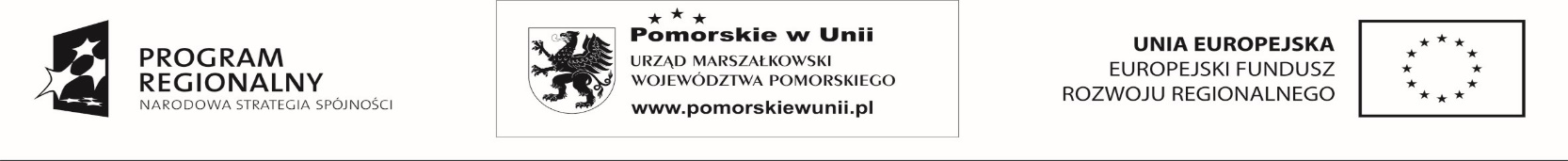 Nr referencyjny: Nr postępowaniaAdres strony internetowej, gdzie jest zamieszczona SIWZ: https://www.miastochojnice.plSPECYFIKACJA ISTOTNYCH WARUNKÓW ZAMÓWIENIA(SIWZ)dla przetargu nieograniczonego na wykonanie usługi nadzoru inwestorskiego dla projektu p.n.:„Utworzenie transportowych węzłów integrujących wraz ze ścieżkami pieszo-rowerowymi i rozwojem sieci publicznego transportu zbiorowego na terenie Chojnicko-Człuchowskiego Miejskiego Obszaru Funkcjonalnego”realizowanego przy udziale środków finansowych Unii Europejskiej w ramach Poddziałania 9.1.2. Transport miejski, Osi Priorytetowej 9 Mobilność – Regionalnego Programu Operacyjnego Województwa Pomorskiego na lata 2014-2020Chojnice, 2017SPIS TREŚCI1.	ZAMAWIAJĄCY	32.	INFORMACJE O ZAMÓWIENIU	33.	OPIS PRZEDMIOTU ZAMÓWIENIA	64.	TERMIN WYKONANIA ZAMÓWIENIA	65.	WARUNKI UDZIAŁU W POSTĘPOWANIU ORAZ PODSTAWY WYKLUCZENIA Z POSTĘPOWANIA	76.	OŚWIADCZENIA i DOKUMENTY, JAKIE POWINNI DOSTARCZYĆ WYKONAWCY W CELU POTWIERDZENIA SPEŁNIENIA WARUNKÓW UDZIAŁU W POSTĘPOWANIU ORAZ POTWIERDZENIA BRAKU PODSTAW WYKLUCZENIA WYKONAWCY Z POSTĘPOWANIA	127.	SPOSÓB POROZUMIEWANIA SIĘ ZAMAWIAJĄCEGO Z WYKONAWCAMI	168.	WADIUM	169.	TERMIN ZWIĄZANIA OFERTĄ	1710.	OPIS SPOSOBU PRZYGOTOWANIA OFERTY	1811.	MIEJSCE, TERMIN I SPOSÓB SKŁADANIA OFERT	2112.	OPIS SPOSOBU OBLICZANIA CENY	2113.	OPIS KRYTERIÓW, KTÓRYMI ZAMAWIAJĄCY BĘDZIE SIĘ KIEROWAŁ PRZY WYBORZE OFERTY, WRAZ Z PODANIEM WAG TYCH KRYTERIÓW I SPOSOBU OCENY OFERT.	2214.	INFORMACJE O FORMALNOŚCIACH, JAKIE POWINNY ZOSTAĆ DOPEŁNIONE PO WYBORZE OFERTY W CELU ZAWARCIA UMOWY W SPRAWIE ZAMÓWIENIA PUBLICZNEGO	2515.	WYMAGANIA DOTYCZĄCE ZABEZPIECZENIA NALEŻYTEGO WYKONANIA UMOWY	2616.	ISTOTNE DLA STRON POSTANOWIENIA, KTÓRE ZOSTANĄ WPROWADZONE DO TREŚCI ZAWIERANEJ UMOWY W SPRAWIE ZAMÓWIENIA PUBLICZNEGO.	2717.	ŚRODKI OCHRONY PRAWNEJ PRZYSŁUGUJĄCE WYKONAWCOM	2718.	PODWYKONAWSTWO	2819.	ZAŁĄCZNIKI DO NINIEJSZEJ SIWZ	28ZAMAWIAJĄCYZamawiającym są uczestnicy Projektu:Gmina Miejska Chojnice,Stary Rynek 1, 89– 600 Chojnice Powiat Chojnicki z siedzibą w Chojnicach przy ul. 31 Stycznia 56, 89– 600 ChojnicePKP Polskie Linie Kolejowe S.A.ul. Dyrekcyjna 2 - 4, 80 – 852 Gdańskw imieniu których występuje Lider Projektu:Gmina Miejska Chojnice, Stary Rynek 1, 89-600 Chojnicetel. (52) 397 18 00
fax. (52) 397 21 94
e – mail:urzad@miastochojnice.plINFORMACJE O ZAMÓWIENIU2.1. Tryb postępowania. Postępowanie o udzielenie zamówienia prowadzone jest w trybie przetargu nieograniczonego na podstawie ustawy z dnia 29 stycznia 2004 r. prawo zamówień publicznych (tekst jednolity: Dz.U. z 2015 r. poz. 2164 ze zm.), zwanej dalej „ustawą Pzp” o wartości szacunkowej przekraczającej kwotę określoną w przepisach wydanych na podstawie art. 11 ust. 8 ustawy pzp.2.2. Zamawiający nie dokonuje podziału zamówienia na części. 2.3. Zamawiający nie przewiduje zawarcia umowy ramowej.2.4. Zamawiający nie przewiduje możliwości udzielenia Wykonawcy zamówień podobnych, o których mowa w art. 67 ust 1 pkt 6 ustawy Pzp.2.5. Zamawiający nie dopuszcza składania ofert wariantowych.Zamawiający nie przewiduje rozliczenia w walutach obcych.Zamawiający nie przewiduje aukcji elektronicznej.Zamawiający wymaga wniesienia zabezpieczenia należytego wykonania umowy.Do czynności podejmowanych przez Zamawiającego i Wykonawców stosować się będzie przepisy ustawy z dnia 23 kwietnia 1964 r. Kodeks cywilny (Dz. U. z 2016 r. poz. 380; z późn. zm.), jeżeli przepisy Pzp nie stanowią inaczej. Wymaga się, aby Wykonawca zdobył wszystkie informacje, które mogą być konieczne do przygotowania oferty oraz podpisania umowy.Wykonawca może złożyć tylko jedną ofertę (art. 82 Pzp).Wybrany Wykonawca jest zobowiązany do zawarcia umowy w terminie i miejscu wyznaczonym przez Zamawiającego.Zamawiający nie przewiduje zwrotu kosztów udziału Wykonawców w postępowaniu. Wykonawca ponosi wszelkie koszty udziału w postępowaniu, w tym koszty przygotowania i złożenia oferty.Wykonawcy, zgodnie z art. 23 Pzp, mogą wspólnie ubiegać się o udzielenie zamówienia.W przypadku, o którym w ust. 2.14, Wykonawcy ustanawiają pełnomocnika do reprezentowania ich w postępowaniu o udzielnie zamówienia albo reprezentowania w postępowaniu i zawarcia umowy w sprawie zamówienia publicznego. Wszelka korespondencja oraz rozliczenia dokonywane będą wyłącznie z pełnomocnikiem.Użyte w Specyfikacji terminy mają następujące znaczenie:Pozostałe pojęcia lub określenia użyte w OPZ, a pisane wielką literą, należy rozumieć tak, jak zostały zdefiniowane w Umowie.Jeżeli terminy (pojęcia) użyte w SIWZ posiadają definicje ustawowe lub są używane w ustawie w określonym znaczeniu, to na potrzeby niniejszej SIWZ należy rozumieć je w taki sposób jaki wynika z tych ustaw, chyba że z niniejszej SIWZ wynika inaczej.OPIS PRZEDMIOTU ZAMÓWIENIAPrzedmiotem niniejszego zamówienia jest świadczenie Usługi w zakresie sprawowania nadzoru inwestorskiego nad realizacją zadań inwestycyjnych w ramach Projektu: „Utworzenie transportowych węzłów integrujących wraz ze ścieżkami pieszo-rowerowymi i rozwojem sieci publicznego transportu zbiorowego na terenie Chojnicko-Człuchowskiego Miejskiego Obszaru Funkcjonalnego”, realizowanego przy udziale środków finansowych Unii Europejskiej w ramach Poddziałania 9.1.2. Transport miejski, Osi Priorytetowej 9 Mobilność – Regionalnego Programu Operacyjnego Województwa Pomorskiego na lata 2014-2020.Projekt obejmuje swoim zasięgiem miasta Chojnice i Człuchów.Kod CPV:71.00.00.00-8 - Usługi architektoniczne, budowlane, inżynieryjne i kontrolne - Nadzór nad robotami budowlanymi 71.24.80.00-8   - Nadzór nad projektem i dokumentacją 71.31.00.00-4 - Doradcze usługi inżynieryjne i budowlane- Usługi nadzoru budowlanegoUsługa będzie realizowana w 2-ch Etapach:Etap 1 – przygotowanie kompletnych projektów dokumentacji przetargowych na wybór Wykonawców Robót, Dostaw i Usług (w trybie „zaprojektuj i wybuduj”), w tym projektów SIWZ wraz z załącznikami, wsparcie Zamawiającego na Etapie prowadzenia postępowań przetargowych i wyboru, m.in. poprzez przygotowywanie projektów odpowiedzi na zgłaszane pytania; weryfikacja Programu Funkcjonalno-Użytkowego;Etap 2 - Realizacja robót – realizowany będzie od dnia wskazanego w wydanym przez Zamawiającego Poleceniu rozpoczęcia Usługi dla Etapu 2, wydanym nie później niż 14 dni od zawarcia pierwszej Umowy, określającej termin rozpoczęcia robót budowlanych (wraz z projektowaniem) w ramach Etapu 2, do dnia zakończenia wykonywania Robót (podpisania Protokołu odbioru końcowego) i rozliczenia całego Projektu przez Zamawiającego.Wykonawca zobowiązany będzie do uczestnictwa w przeglądach gwarancyjnych dotyczących Robót Budowlanych wykonanych pod jego nadzorem. Okres gwarancji i zgłaszania wad z Umów na Roboty określa się na 60 miesięcy od zakończenia wykonywania Robót (od dnia następnego po wystawieniu Protokołu odbioru końcowego). Za czynności wykonywane w okresie gwarancyjnym Wykonawcy nie będzie przysługiwać dodatkowe wynagrodzenie. Szczegółowy Opis Przedmiotu Zamówienia, w tym obowiązki Nadzoru Inwestorskiego, znajduje się w załączniku nr 1 do niniejszej SIWZ.TERMIN WYKONANIA ZAMÓWIENIAPrzewidywany czas realizacji zamówienia:analiza PFU i opracowanie projektów dokumentacji przetargowej na wybór wykonawców robót – 3 miesiące od podpisania umowy,przewidywany okres realizacji usług, dostaw oraz robót budowlanych - do 31 marca 2020 r.termin zakończenia wykonywania obowiązków w ramach zawartej umowy ustala się na 30 kwietnia 2020 r.WARUNKI UDZIAŁU W POSTĘPOWANIU ORAZ PODSTAWY WYKLUCZENIA Z POSTĘPOWANIAW Postępowaniu mogą brać udział Wykonawcy, wobec których brak jest podstaw do wykluczenia z postępowania na podstawie art. 24 ust. 1 pkt 13-23 Ustawy Prawo Zamówień Publicznych (przesłanki wykluczenia obligatoryjne) oraz w ust. 5 pkt. 1, 5, 6 i 8  (przesłanki wykluczenia fakultatywne) oraz spełniający warunki udziału określone w pkt 5.6.Zgodnie z art. 22 ust.1b Ustawy, o udzielenie Zamówienia mogą ubiegać się Wykonawcy, którzy spełniają warunki dotyczące:Kompetencji lub uprawnień do prowadzonej określonej działalności zawodowej, o ile wynika to z odrębnych przepisów,Sytuacji ekonomicznej lub finansowej,Zdolności technicznej lub zawodowej.Wykonawca może w celu potwierdzenia spełniania warunków udziału w Postępowaniu w stosownych sytuacjach oraz w odniesieniu do konkretnego zamówienia, lub jego części, polegać na zdolnościach technicznych lub zawodowych lub sytuacji finansowej lub ekonomicznej innych podmiotów, niezależnie od charakteru prawnego łączących go z nim stosunków prawnych.Wykonawca, który polega na zdolnościach lub sytuacji innych podmiotów, musi udowodnić Zamawiającemu, że realizując zamówienie, będzie dysponował niezbędnymi zasobami tych podmiotów przedstawiając zobowiązanie tych podmiotów do oddania mu do dyspozycji niezbędnych zasobów na potrzeby realizacji Zamówienia, którego wzór stanowi załącznik nr 3 do SIWZ.Zamawiający będzie oceniał, czy udostępnienie Wykonawcy przez inne podmioty zdolności techniczne lub zawodowe pozwolą na wykazanie przez Wykonawcę spełnienie warunków udziału w postepowaniu oraz bada, czy nie zachodzą wobec tego podmiotu podstawy wykluczenia, o których mowa w art. 24 ust. 1 pkt 13-23 Ustawy Pzp oraz w art. 24 ust. 5 pkt 1, 5, 6 i 8 Ustawy Pzp.Jeżeli Wykonawca, wykazuje spełnienie warunków, o których mowa w pkt 5
i powołuje się na zasoby innych podmiotów w celu wykazania braku wobec niego podstaw do wykluczenia oraz spełnienia, w zakresie, w jakim powołuje się na ich zasoby, warunków udziału w postępowaniu – składa JEDZ tych podmiotów. W celu oceny, czy Wykonawca polega na zdolnościach lub sytuacji innych podmiotów na zasadach określonych w art. 22a ustawy Pzp, będzie dysponował niezbędnymi zasobami w stopniu umożliwiającym należyte wykonanie zamówienia publicznego oraz oceny, czy stosunek łączący Wykonawcę z tymi podmiotami gwarantuje rzeczywisty dostęp do ich zasobów, Zamawiający żąda wskazania w szczególności:zakres dostępnych Wykonawcy zasobów innego podmiotu,sposób wykorzystania zasobów innego podmiotu, przez Wykonawcę, przy wykonaniu zamówienia publicznego,zakres i okres udziału innego podmiotu, przy wykonywaniu zamówienia publicznego, czy podmiot, na zdolnościach którego Wykonawca polega w odniesieniu do warunków udziału w postepowaniu dotyczących, wykształcenia, kwalifikacji zawodowych lub doświadczenia, zrealizuje usługi, których wskazane zdolności dotyczą.W odniesieniu do warunków dotyczących wykształcenia, kwalifikacji zawodowych lub doświadczenia, wykonawcy mogą polegać na zdolnościach innych podmiotów, jeśli podmioty te zrealizują usługi, do realizacji których te zdolności są wymagane.Jeżeli zdolność techniczna lub zawodowa podmiotu, o którym mowa 
w pkt. 5.3.1.  nie potwierdza spełnienia przez Wykonawcę warunków udziału 
w postępowaniu lub zachodzą wobec tych podmiotów podstawy wykluczenia, Zamawiający żąda, aby Wykonawca w terminie określonym przez Zamawiającego :Zastąpił ten podmiot innym podmiotem lub podmiotami;Zobowiązał się do osobistego wykonania odpowiedniej części zamówienia, jeżeli wykaże zdolności techniczne lub zawodowe lub sytuację ekonomiczną lub finansową.Zamawiający ustala następujące szczegółowe warunki udziału w Postępowaniu:w zakresie warunków dotyczących zdolności technicznej lub zawodowej, określonych w punkcie 5.2.3., wymagane jest  wykazanie przez Wykonawcę wykonania, w okresie ostatnich trzech lat przed upływem terminu składania ofert, (a jeżeli okres prowadzenia działalności jest krótszy – w tym okresie):co najmniej 1 (jednej) usługi polegającej na sprawowaniu nadzoru nad
robotami budowlanymi w zakresie budowy lub przebudowy linii kolejowych,
obejmujących budowę lub przebudowę jednej stacji kolejowej, przy czym jej
budowa lub przebudowa obejmowała łącznie:
- co najmniej dwa perony,- co najmniej jedno przejście podziemne dla pieszych, - urządzenia automatyki i telekomunikacji kolejowej,- budowę lub przebudowę lub remont co najmniej czterech torów głównych, a roboty wykonywane były przy prowadzonym ruchu pociągów na tej stacji.
Usługa musi dotyczyć nadzoru nad robotami budowlanymi o wartości  co
najmniej 10.000.000,00 PLN brutto (słownie: dziesięć milionów złotych
brutto) zakończonymi  lub odebranymi świadectwem przejęcia (protokołem
odbioru końcowego), a wartość usługi nadzoru musi być nie mniejsza niż 
600.000,00 PLN brutto.orazco najmniej 1 (jednej) usługi polegającej na sprawowaniu nadzoru nad
robotami budowlanymi w zakresie budowy lub przebudowy budynku, przy czym
usługa musi dotyczyć robót budowlanych zakończonych lub odebranych
protokołem odbioru końcowego, których wartość wynosi co najmniej 4 000
000,00 PLN brutto (słownie: cztery milionów złotych brutto), a wartość
usługi nadzoru musi być nie mniejsza niż 100 000,00 PLN brutto.Jako kurs przeliczeniowy na PLN danych finansowych wyrażonych w walutach innych niż PLN, należy przyjąć średni kurs publikowany przez Narodowy Bank Polski z pierwszego dnia roboczego miesiąca, w którym opublikowano ogłoszenie o zamówieniu w Dzienniku Urzędowym Unii Europejskiej.W celu potwierdzenia spełnienia warunków opisanych pod lit. a i b, Wykonawca musi zawrzeć odpowiednie oświadczenie  w  części  IV  sekcja  C  pkt.  1b  Jednolitego  Europejskiego  Dokumentu  Zamówienia.oraz 	wykazanie przez Wykonawcę dysponowaniem osobami wyznaczonymi do realizacji zamówienia, które wejdą w skład Zespołu Nadzoru Inwestorskiego, na stanowiskach: Inżyniera Projektu, inspektora nadzoru specjalności konstrukcyjno-budowlanej oraz inspektora nadzoru specjalności inżynieryjnej kolejowej w zakresie kolejowych obiektów budowlanych, spełniających niżej wymienione wymagania minimalne:Przez ww. uprawnienia budowlane Zamawiający rozumie uprawnienia budowlane, o których mowa w ustawie Prawo budowlane  oraz w Rozporządzeniu Ministra Infrastruktury i Rozwoju z dnia 11 września 2014 r. w sprawie samodzielnych funkcji technicznych w budownictwie (Dz. U., poz. 1278 z późn. zm.) lub odpowiadające im ważne uprawnienia budowlane wydane na podstawie wcześniej obowiązujących przepisów prawa.[W odniesieniu do obywateli państw członkowskich Europejskiego Obszaru Gospodarczego, w rozumieniu art. 4a ustawy z dnia 15 grudnia 2000 r. o samorządach zawodowych architektów, inżynierów budownictwa oraz urbanistów (t.j. Dz.U. 2016 poz. 1725), uprawnienia budowlane oznaczają również odpowiednie, równoważne kwalifikacje zawodowe do wykonywania działalności w budownictwie równoznacznej wykonywaniu samodzielnych funkcji technicznych w budownictwie na terytorium Rzeczypospolitej Polskiej, odpowiadające swoim zakresem uprawnieniom budowlanym, o których mowa w ustawie Prawo budowlane.W odniesieniu do obywateli państw członkowskich EOG zastosowanie będzie też miała ustawa z dnia 22.12.2015 r. o zasadach uznawania kwalifikacji zawodowych nabytych w państwach członkowskich Unii Europejskiej (Dz. U. 2016, poz. 65).] W celu przedstawienia stosownych informacji, Wykonawca musi zawrzeć odpowiednie oświadczenie  w  części  IV  sekcja  C  pkt.  2  Jednolitego  Europejskiego  Dokumentu  Zamówienia.Zamawiający przekazuje wzór oświadczenia:1. Pan/Pani (imię i nazwisko)………………… przewidziany/a do pełnienia funkcji Kierownika Projektu posiada … – letnie doświadczenie zawodowe na stanowisku Kierownika Zespołu Inspektorów Nadzoru Inwestorskiego/Inżyniera Kontraktu/ Inżyniera Rezydenta/ Kierownika Projektu, Inwestora Zastępczego lub równorzędnym w zakresie zarządzania projektami inwestycyjnymi, w tym, w ciągu ostatnich 5 lat, co najmniej na 1-ej inwestycji o wartości nie mniejszej jak 15 mln PLN brutto;poza wskazaną wyżej inwestycją, w ciągu ostatnich 10 lat do upływu terminu składania Ofert w postępowaniu, zdobył/a doświadczenie w zakresie zarządzania projektami na stanowiskach, o których mowa powyżej, na kolejnych … inwestycjach, o wartości minimum 15 mln PLN brutto;w okresie ostatnich 10 lat do upływu terminu składania Ofert w postępowaniu, zdobył doświadczenie w zakresie zarządzania … projektami inwestycyjnymi związanymi z budową/przebudową stacji kolejowej. Oświadczam, iż dysponuję samodzielnie w/w osobą / osoba zostanie udostępniona przez inny podmiot:………………………………………………………………………………………Pan/Pani (imię i nazwisko)………………… przewidziany/a do pełnienia funkcji Inspektora nadzoru w specjalności konstrukcyjno-budowlanej,posiada uprawnienia budowlane bez ograniczeń do kierowania robotami budowlanymi lub do projektowania i kierowania robotami budowlanymi w danej specjalności; w ciągu ostatnich 5 lat, liczonych do terminu składania ofert w postępowaniu, zdobył/a  … letnie doświadczenie polegające na pełnieniu funkcji kierownika budowy, kierownika robót lub inspektora nadzoru, w tym w zakresie minimum 1 inwestycji infrastrukturalnej lub kubaturowej o wartości minimum 10 mln PLN brutto, w ciągu ostatnich 10 lat, liczonych do terminu składania ofert w postępowaniu, zdobył/a  … letnie doświadczenie polegające na pełnieniu funkcji kierownika budowy, kierownika robót lub inspektora nadzoru w zakresie inwestycji infrastrukturalnych lub obiektów kubaturowych;posiada kwalifikacje, o których mowa w art. 37c Ustawy z dnia 23 lipca 2003 r. o ochronie zabytków i opiece nad zabytkami;w okresie ostatnich 10 lat, liczonych do terminu składania ofert w postępowaniu, zdobył/a doświadczenie polegające na pełnieniu funkcji kierownika budowy, kierownika robót lub inspektora nadzoru na … inwestycjach o wartości minimum 10 mln PLN brutto.Oświadczam, iż dysponuję samodzielnie w/w osobą / osoba zostanie udostępniona przez inny podmiot:……………………………………………………………………………………Pan/Pani (imię i nazwisko)………………… przewidziany/a do pełnienia funkcji Inspektora nadzoru w zakresie kolejowych obiektów budowlanych posiada uprawnienia budowlane do kierowania robotami budowlanymi lub do projektowania i kierowania robotami budowlanymi w danej specjalności,w ciągu ostatnich 5 lat liczonych do upłynięcia terminu składania Ofert w postępowaniu zdobył/a  minimum 3 letnie doświadczenie polegające na pełnieniu funkcji kierownika budowy, kierownika robót lub inspektora nadzoru w zakresie minimum 1 inwestycji obejmującej kolejowe obiekty budowlane;w ciągu ostatnich 10 lat liczonych do upłynięcia terminu składania Ofert w postępowaniu zdobył/a  …  letnie doświadczenie polegające na pełnieniu funkcji kierownika budowy, kierownika robót lub inspektora nadzoru w zakresie kolejowych obiektów budowlanych;pełnił/a funkcję kierownika budowy, kierownika robót lub inspektora nadzoru przy robotach obejmujących budowę/przebudowę stacji kolejowej w zakresie peronów z budową/przebudową lub remontem co najmniej czterech torów głównych, przy wykonywaniu robót  przy ruchu pociągów na tej stacji na …. Inwestycjach..    Oświadczam, iż dysponuję samodzielnie w/w osobą / osoba zostanie udostępniona przez inny podmiot:…………….UWAGA: Wybrany Wykonawca zobowiązany będzie do zapewnienia realizacji zamówienia co najmniej przez personel w składzie opisanym w pkt. 3.1.1. 
i posiadającym kwalifikacje i doświadczenie opisane w pkt. 3.1.2.  Załączniku Nr 1 do SIWZ – Opis przedmiotu zamówienia.W zakresie warunku określonego w punkcie 5.2.2. SIWZ wymagane jest  wykazanie przez Wykonawcę, iż znajduje się w sytuacji ekonomicznej i finansowej zapewniającej wykonanie zamówienia, tj.:posiada, nie wcześniej niż 1 miesiąc przed upływem terminu składania ofert, środki finansowe lub zdolność kredytową - w wysokości nie mniejszej niż 300 000,00PLN;jest ubezpieczony od odpowiedzialności cywilnej w zakresie prowadzonej działalności związanej z przedmiotem zamówienia na sumę gwarancyjną ubezpieczenia co najmniej 1 000 000,00 PLN.W celu potwierdzenia spełnienia warunku, Wykonawca musi zawrzeć odpowiednie oświadczenie w  części  IV  sekcja  B  Jednolitego  Europejskiego  Dokumentu  Zamówienia. Jako kurs przeliczeniowy na PLN danych finansowych wyrażonych w walutach innych niż PLN, należy przyjąć średni kurs publikowany przez Narodowy Bank Polski z pierwszego dnia roboczego miesiąca, w którym opublikowano ogłoszenie o zamówieniu w Dzienniku Urzędowym Unii Europejskiej.Z postępowania o udzielenie zamówienia Zamawiający wykluczy Wykonawcę wobec którego zachodzi którakolwiek przesłanka określona w art. 24 ust.1 pkt 13-23 Ustawy Pzp oraz w art. 24 ust. 5 pkt 1, 5, 6 i 8 Ustawy Pzp.W przypadkach, o których mowa w art. 24 ust. 1 pkt. 19 ustawy Pzp, przed wykluczeniem Wykonawcy, Zamawiający zapewnia temu Wykonawcy możliwość udowodnienia, że jego udział w przygotowaniu postępowania o udzielenie zamówienia nie zakłócił konkurencji. Zamawiający wskazuje  w protokole sposób zapewnienia konkurencji.Wykonawca, w terminie 3 dni od dnia zamieszczenia na stronie internetowej informacji, o której mowa w art. 86 ust. 5 ustawy, przekazuje Zamawiającemu oświadczenie o przynależności lub braku przynależności do tej samej grupy kapitałowej, o której mowa w art. 24 ust. 1 pkt. 23 ustawy. Oświadczenie składa każdy z wykonawców, którzy złożyli ofertę (dotyczy również każdego z wykonawców występujących wspólnie). Wraz ze złożeniem oświadczenia, Wykonawca może przedstawić dowody, że powiązania z innym Wykonawcą nie prowadzą do zakłócenia konkurencji w postępowaniu o udzielenie zamówienia.Zamawiający, może wykluczyć Wykonawcę na każdym etapie Postępowania 
o udzielenie zamówienia.Powoływanie się na zasoby podmiotów trzecich Zasady powoływania się na zasoby podmiotów trzecich zostały opisane w pkt. 5.3, 5.4 i 5.5.Wykonawca, który polega na sytuacji finansowej lub ekonomicznej innych podmiotów, odpowiada solidarnie z podmiotem, który zobowiązał się do udostępnienia zasobów, za szkodę poniesioną przez Zamawiającego powstałą wskutek nieudostępnienia tych zasobów, chyba że za nieudostępnienie zasobów nie ponosi winy. OŚWIADCZENIA i DOKUMENTY, JAKIE POWINNI DOSTARCZYĆ WYKONAWCY W CELU POTWIERDZENIA SPEŁNIENIA WARUNKÓW UDZIAŁU W POSTĘPOWANIU ORAZ POTWIERDZENIA BRAKU PODSTAW WYKLUCZENIA WYKONAWCY Z POSTĘPOWANIAW celu wykazania, że brak jest podstaw do wykluczenia z Postępowania oraz na potwierdzenie spełnienia warunków udziału w Postępowaniu, każdy z Wykonawców złoży Jednolity Europejski Dokument Zamówienia, którego wzór stanowi Załącznik nr 5.Zamawiający informuje, że Instrukcja wypełniania jednolitego dokumentu JEDZ jest dostępna pod poniższym adresem:https://www.uzp.gov.pl/baza-wiedzy/jednolity-europejski-dokument-zamowieniaPod poniższym adresem jest dostępny JEDZ w formie narzędzia elektronicznego: https://ec.europa.eu/growth/tools-databases/espd/W przypadku wspólnego ubiegania się o zamówienie przez wykonawców, Jednolity Europejski Dokument Zamówienia składa każdy z wykonawców wspólnie ubiegających się o zamówienie.Wykonawca, który powołuje się na zasoby innych podmiotów, w celu wykazania braku istnienia wobec nich podstaw wykluczenia oraz spełniania, w zakresie, w jakim powołuje się na ich zasoby, warunków udziału w postępowaniu składa także wraz z ofertą Jednolity Europejski Dokument Zamówienia dotyczący każdego z tych podmiotów wraz z zobowiązaniem, którego wzór stanowi Załącznik nr 3 do niniejszej SIWZ.Wykonawca wskazujący w Jednolitym Europejskim Dokumencie Zamówienia części zamówienia, których wykonanie zamierza powierzyć podwykonawcom, w celu wykazania braku istnienia wobec nich podstaw wykluczenia, składa Jednolity Europejski Dokument Zamówienia dotyczący każdego z tych podwykonawców.Wykonawca, w terminie 3 dni od dnia zamieszczenia na stronie internetowej informacji z otwarcia ofert, o której mowa w art.  86 ust. 5 ustawy Pzp, przekazuje Zamawiającemu oświadczenie o przynależności lub braku przynależności do tej samej grupy kapitałowej, o której mowa w art. 24 ust. 1 pkt. 23 ustawy Pzp. Wraz ze złożeniem oświadczenia, Wykonawca może przedstawić dowody, że powiązania z innym Wykonawcą nie prowadzą do zakłócenia konkurencji w postępowaniu o udzielenie zamówienia. Wzór oświadczenia stanowi Załącznik nr 9 do SIWZ.Zamawiający przewiduje zastosowanie procedury badania ofert, zgodnie z treścią art. 24aa ustawy Pzp. Zamawiający najpierw dokona oceny ofert, a następnie zbada, czy wykonawca, którego oferta została oceniona jako najkorzystniejsza, nie podlega wykluczeniu oraz spełnia warunki udziału w postępowaniu. Zamawiający, przed udzieleniem zamówienia, wezwie Wykonawcę, którego oferta została najwyżej oceniona, do złożenia w wyznaczonym, nie krótszym niż 10 dni, terminie aktualnych na dzień złożenia oświadczeń lub dokumentów, które potwierdzają okoliczności spełniania warunków udziału w postępowaniu oraz braku podstaw do wykluczenia, o których mowa w Jednolitym Europejskim Dokumencie Zamówienia.W przypadku, gdy wykonawca powołuje się na zasoby innych podmiotów, Zamawiający wezwie Wykonawcę, którego oferta została najwyżej oceniona, do złożenia w wyznaczonym terminie, nie krótszym niż 10 dni, aktualnych na dzień złożenia oświadczeń lub dokumentów potwierdzających okoliczności, o których mowa w Jednolitym Dokumencie dotyczącym każdego z tych podmiotów, w zakresie pkt 6.10.1. – 6.10.8.Dokumenty i oświadczenia wymagane od Wykonawcy na potwierdzenie spełniania warunków udziału w postępowaniu, składane na wezwanie Zamawiającego, zgodnie z pkt. 6.7. i 6.8.:W celu potwierdzenia spełniania przez wykonawcę warunków udziału 
w postępowaniu lub kryteriów selekcji dotyczących zdolności technicznej lub zawodowej:wykaz usług wykonanych w okresie ostatnich 3 lat przed upływem terminu składania ofert a jeżeli okres prowadzenia działalności jest krótszy - w tym okresie, wraz z podaniem ich wartości, przedmiotu, dat wykonania i podmiotów, na rzecz których usługi zostały wykonane (sporządzony wg wzoru stanowiącego Załącznik nr 6 do SIWZ), dowody określające czy te usługi zostały wykonane lub są wykonywane należycie, przy czym dowodami, o których mowa, są referencje bądź inne dokumenty wystawione przez podmiot, na rzecz którego usługi były wykonywane, oświadczenie – jeżeli z uzasadnionej przyczyny o obiektywnym charakterze wykonawca nie jest w stanie uzyskać dokumentów, o których mowa w pkt 6.9.2,wykaz osób, skierowanych przez wykonawcę do realizacji zamówienia publicznego wraz z informacjami na temat ich kwalifikacji zawodowych, uprawnień, doświadczenia i wykształcenia niezbędnych do wykonania zamówienia publicznego, a także zakresu wykonywanych przez nie czynności oraz informacją o podstawie do dysponowania tymi osobami- sporządzony według wzoru stanowiącego Załącznik nr 6a do SIWZW celu potwierdzenia spełniania przez wykonawcę warunków udziału 
w postępowaniu dotyczących sytuacji ekonomicznej lub finansowej:informacja banku lub spółdzielczej kasy oszczędnościowo-kredytowej potwierdzająca wysokość posiadanych środków finansowych lub zdolność kredytową wykonawcy, w okresie nie wcześniejszym niż 1 miesiąc przed upływem terminu składania ofert;dokumentów potwierdzających, że Wykonawca jest ubezpieczony od odpowiedzialności cywilnej w zakresie prowadzonej działalności związanej z przedmiotem niniejszego zamówienia na sumę gwarancyjną określoną przez Zamawiającego w SIWZ,Dokumenty i oświadczenia wymagane od Wykonawcy na potwierdzenie braku podstaw wykluczenia Wykonawcy z postępowania, składane na wezwanie Zamawiającego, zgodnie z pkt. 6.7.:informacji z Krajowego Rejestru Karnego w zakresie określonym w art. 24 ust. 1 pkt 13, 14 i 21 ustawy oraz, odnośnie  skazania  za  wykroczenie  na  karę  aresztu,  w zakresie  określonym  przez  zamawiającego  na  podstawie  art. 24 ust. 5 pkt 5 i 6 ustawy, wystawionej nie wcześniej niż 6 miesięcy przed upływem terminu składania ofert wystawionej nie wcześniej niż 6 miesięcy przed upływem terminu składania ofert;zaświadczenia właściwego naczelnika urzędu skarbowego potwierdzającego, że wykonawca nie zalega z opłacaniem podatków,  wystawionego  nie  wcześniej  niż  3 miesiące  przed  upływem  terminu  składania  ofert  lub innego dokumentu potwierdzającego, że wykonawca zawarł porozumienie z właściwym organem podatkowym w sprawie spłat tych należności wraz z ewentualnymi odsetkami lub grzywnami, w szczególności uzyskał przewidziane prawem zwolnienie, odroczenie lub rozłożenie na raty zaległych płatności lub wstrzymanie w całości wykonania decyzji właściwego organu wystawione nie wcześniej niż 3 miesiące przed upływem terminu składania ofert;zaświadczenia właściwej terenowej jednostki organizacyjnej Zakładu Ubezpieczeń Społecznych lub Kasy Rolniczego Ubezpieczenia Społecznego albo innego dokumentu potwierdzającego, że wykonawca nie zalega z opłacaniem składek na ubezpieczenia społeczne lub zdrowotne, wystawionego nie wcześniej niż 3 miesiące przed upływem terminu składania ofert, lub innego dokumentu potwierdzającego, że wykonawca zawarł porozumienie z właściwym organem w sprawie spłat tych należności wraz z ewentualnymi odsetkami lub grzywnami, w szczególności uzyskał przewidziane prawem zwolnienie, odroczenie lub rozłożenie na raty zaległych płatności lub wstrzymanie w całości wykonania decyzji właściwego organu wystawione nie wcześniej niż 3 miesiące przed upływem terminu składania ofert; odpis z właściwego rejestru lub z centralnej ewidencji i informacji o działalności gospodarczej, jeżeli odrębne przepisy wymagają wpisu do rejestru lub ewidencji, w celu wykazania braku podstaw do wykluczenia na podstawie art. 24 ust. 5 pkt 1 ustawy Pzp;oświadczenia wykonawcy o braku wydania wobec niego prawomocnego wyroku sądu lub ostatecznej decyzji administracyjnej o zaleganiu z uiszczaniem podatków, opłat lub składek na ubezpieczenia społeczne lub zdrowotne albo – w przypadku wydania takiego wyroku lub decyzji – dokumentów potwierdzających dokonanie płatności tych należności wraz z ewentualnymi odsetkami lub grzywnami lub zawarcie wiążącego porozumienia w sprawie spłat tych należności (sporządzony zgodnie ze wzorem zawartym w Załączniku nr 8A do SIWZ); oświadczenia wykonawcy o braku orzeczenia wobec niego tytułem  środka zapobiegawczego zakazu ubiegania się o zamówienia publiczne (sporządzone zgodnie ze wzorem zawartym w Załączniku nr 8B do SIWZ); oświadczenia wykonawcy o braku wydania prawomocnego wyroku sądu skazującego za wykroczenie na karę ograniczenia wolności lub grzywny w zakresie określonym przez zamawiającego na podstawie art. 24 ust. 5 pkt 5 
i 6 ustawy (sporządzone zgodnie ze wzorem zawartym w Załączniku nr 8C do SIWZ);oświadczenie wykonawcy o niezaleganiu z opłacaniem podatków i opłat lokalnych, o których mowa w ustawie z dnia 12 stycznia 1991 r. o podatkach i opłatach lokalnych (Dz. U. z 2016 r. poz. 716) (sporządzone zgodnie ze wzorem zawartym w Załączniku nr 8D do SIWZ).Jeżeli wykonawca ma siedzibę lub miejsce zamieszkania poza terytorium Rzeczypospolitej Polskiej, zamiast dokumentów wymienionych w pkt 6.10.1. – 6.10.4. składa dokumenty wg § 7 Rozporządzenia Ministra Rozwoju z dnia 26 lipca 2016 r. w sprawie rodzajów dokumentów, jakich może żądać zamawiający od wykonawcy w postępowaniu o udzielenie zamówienia (Dz. U., poz. 1126), tj.:pkt. 6.10.1. - składa informację z odpowiedniego rejestru albo, w przypadku braku takiego rejestru, inny równoważny dokument wydany przez właściwy organ sądowy lub administracyjny kraju, w którym wykonawca ma siedzibę lub miejsce zamieszkania lub miejsce zamieszkania ma osoba, której dotyczy informacja albo dokument, w zakresie określonym w art. 24 ust. 1 pkt 13, 14 i 21 oraz ust. 5 pkt 5 i 6 ustawy;pkt. 6.10.2. – 6.10.4. – składa dokument lub dokumenty wystawione w kraju, w którym wykonawca ma siedzibę lub miejsce zamieszkania, potwierdzające odpowiednio, że:a) nie zalega z opłacaniem podatków, opłat, składek na ubezpieczenie społeczne lub zdrowotne albo że zawarł porozumienie z właściwym organem w sprawie spłat tych należności wraz z ewentualnymi odsetkami lub grzywnami, w szczególności uzyskał przewidziane prawem zwolnienie, odroczenie lub rozłożenie  na raty zaległych płatności lub wstrzymanie w całości wykonania decyzji właściwego organu, b)  nie otwarto jego likwidacji ani nie ogłoszono upadłości.6.11.3. dokumenty i oświadczenia, o których mowa w pkt. 6.10.5, 6.10.6, 6.10.7 i 6.10.8.Dokumenty, o których mowa w pkt 6.11.1 i 6.11.2 lit. b, powinny być wystawione nie wcześniej niż 6 miesięcy przed upływem terminu składania ofert. Dokumenty, o których mowa w pkt 6.11.2 lit. a, powinny być wystawione nie wcześniej niż 3 miesiące przed upływem terminu składania ofert. Jeżeli w kraju, w którym wykonawca ma siedzibę lub miejsce zamieszkania lub miejsce zamieszkania ma osoba, której dokument dotyczy, nie wydaje się dokumentów, o których mowa w pkt 6.11.1. i 6.11.2. zastępuje się je dokumentem zawierającym odpowiednio oświadczenie wykonawcy, ze wskazaniem osoby albo osób uprawnionych do jego reprezentacji, lub oświadczenie osoby, której dokument miał dotyczyć, złożone przed notariuszem lub przed organem sądowym, administracyjnym, albo organem samorządu zawodowego lub gospodarczego właściwym ze względu na siedzibę lub miejsce zamieszkania wykonawcy lub miejsce zamieszkania tej osoby. Terminy zawarte w pkt 6.12 i 6.13. stosuje się odpowiednio.Wykonawca mający siedzibę na terytorium Rzeczypospolitej Polskiej, 
w odniesieniu do osoby mającej miejsce zamieszkania poza terytorium Rzeczypospolitej Polskiej, której dotyczy dokument wskazany w pkt 6.10.1., składa dokument, o którym mowa w pkt 6.11.1., w zakresie określonym w art. 24 ust. 1 pkt 14 i 21 oraz ust. 5 pkt 6 ustawy. Jeżeli w kraju, w którym miejsce zamieszkania ma osoba, której dokument miał dotyczyć, nie wydaje się takich dokumentów, zastępuje się go dokumentem zawierającym oświadczenie tej osoby złożonym przed notariuszem lub przed organem sądowym, administracyjnym albo organem samorządu zawodowego lub gospodarczego właściwym ze względu na miejsce zamieszkania tej osoby. Dokument powinien być wystawiony nie wcześniej niż 6 miesięcy przed upływem terminu składania ofert.Zamawiający może na każdym etapie postępowania wezwać wykonawców do złożenia wszystkich lub niektórych oświadczeń lub dokumentów potwierdzających, że nie podlegają wykluczeniu, spełniają warunki udziału w postępowaniu, a jeżeli zachodzą uzasadnione podstawy do uznania, że złożone uprzednio oświadczenia lub dokumenty nie są już aktualne, do złożenia aktualnych oświadczeń lub dokumentów.SPOSÓB POROZUMIEWANIA SIĘ ZAMAWIAJĄCEGO Z WYKONAWCAMIZamawiający będzie porozumiewał się z Wykonawcą w sprawach dotyczących niniejszego postępowania w formie pisemnej, faksem oraz drogą elektroniczną, za wyjątkiem oferty, która musi być złożona w formie pisemnej. Oświadczenia, wnioski, zawiadomienia oraz informacje uważa się za złożone w terminie, jeżeli ich treść dotarła do adresata przed upływem terminu, a fakt otrzymania został niezwłocznie potwierdzony przez każdą ze Stron na żądanie drugiej.Korespondencję należy kierować na poniższy adres: GMINA MIEJSKA CHOJNICEStary Rynek 189-600 Chojnicetel. +48 52 397 18 00, fax: +48 52 397 21 94e-mail: urzad@miastochojnice.plz dopiskiem: Przetarg nrSprawowanie nadzoru inwestorskiego nad realizacją projektu p.n.: „Utworzenie transportowych węzłów integrujących wraz ze ścieżkami pieszo-rowerowymi i rozwojem sieci publicznego transportu zbiorowego na terenie Chojnicko-Człuchowskiego Miejskiego Obszaru Funkcjonalnego.Osobami upoważnionymi przez Zamawiającego do kontaktowania się z Wykonawcami są:Pani Agnieszka Buchwald, e-mail: buchwald@miastochojnice.pl - w zakresie spraw formalnych,Pan Jacek Domozych, e-mail: domozych@miastochojnice.pl - w zakresie spraw merytorycznych.WADIUMKażdy Wykonawca zobowiązany jest zabezpieczyć swą ofertę wadium w wysokości:000,00 PLN (słownie: piętnaście tysięcy 00/100 złotych)Wadium musi być wniesione w jednej lub kilku z poniższych form zgodnej z art. 45 ust.6 Ustawy.8.3. Wadium musi być wniesione przed upływem terminu składania ofert, wskazanym w punkcie 11.1 SIWZ.8.4. Potwierdzeniem skutecznego wniesienia wadium będzie:w przypadku wadium w formie pieniężnej - zaksięgowanie na rachunku bankowym Zamawiającego przed upływem terminu składania ofert;w przypadku wadium w formie innej niż pieniężna - oryginał dokumentu wadialnego (gwarancji lub poręczenia). Dokument należy przekazać w następujący sposób: kserokopie należy dołączyć do oferty, dokumenty oryginalne dostarczyć w odrębnym opakowaniu wraz ofertą.W przypadku wnoszenia przez Wykonawcę wadium w formie gwarancji, gwarancja ma być co najmniej gwarancją bezwarunkową, nieodwołalną i płatną na pierwsze pisemne żądanie Zamawiającego.Gwarancje i poręczenia muszą zawierać (oprócz elementów właściwych dla każdej formy, określonych przepisami prawa):nazwę i adres Zamawiającego,oznaczenie (numer) postępowania,termin ważności wadium – odpowiadający terminowi związania ofertą, zgodnie z pkt 9.1. SIWZ.8.7. 	W przypadku oferty wspólnej Zamawiający dopuszcza podział kwoty wadium pomiędzy Członków Konsorcjum bądź wspólników spółki i jego wniesienie w częściach o ile suma tych części będzie równa kwocie wadium określonej w pkt. 8.1 oraz pod warunkiem, że w treści każdej gwarancji będzie wskazany cały skład Konsorcjum.8.8.	Wadium wnoszone w pieniądzu należy przelać na następujący rachunek Zamawiającego:	Urząd Miejski w Chojnicach Stary Rynek 1 89 – 600 Chojnice:Nazwa banku: …….nr rachunku: ………W tytule przelewu należy podać:„Wadium w Postępowaniu NrSprawowanie nadzoru inwestorskiego nad realizacją zadań inwestycyjnych w ramach projektu p.n.: „Utworzenie transportowych węzłów integrujących wraz ze ścieżkami pieszo-rowerowymi i rozwojem sieci publicznego transportu zbiorowego na terenie Chojnicko-Człuchowskiego Miejskiego Obszaru Funkcjonalnego.” 8.9.	Wykonawca Zamówienia jest zobowiązany podać w treści przelewu bankowego numer referencyjny Zamówienia. 8.10.	Zamawiający zwróci wadium wszystkim Wykonawcom niezwłocznie po wyborze oferty najkorzystniejszej lub unieważnieniu postępowania, z zastrzeżeniem pkt 8.11 oraz treści art. 46 ust. 4 a i 5 Ustawy.8.11.	Wykonawcy, którego oferta została wybrana jako najkorzystniejsza, Zamawiający zwraca wadium niezwłocznie po zawarciu umowy w sprawie Zamówienia publicznego oraz wniesieniu zabezpieczenia należytego wykonania umowy.8.12.	Zamawiający zażąda ponownego wniesienia wadium przez Wykonawcę, któremu zwrócono wadium na podstawie pkt 8.10, jeżeli w wyniku rozstrzygnięcia odwołania jego oferta została wybrana jako najkorzystniejsza. Wykonawca wnosi wadium w terminie określonym przez Zamawiającego.Okoliczności przepadku wadium oraz zasady jego zaliczenia na poczet zabezpieczenia należytego wykonania umowy określa Ustawa.Beneficjentem gwarancji wadialnej jest Gmina Miejska Chojnice, Stary Rynek 1, 
89-600 Chojnice.TERMIN ZWIĄZANIA OFERTĄ9.1	Wykonawca pozostaje związany złożoną ofertą przez 60 dni. Bieg terminu związania ofertą rozpoczyna się wraz z upływem terminu otwarcia ofert. 9.2	Zgoda Wykonawcy na przedłużenie okresu związania ofertą jest dopuszczalna tylko z jednoczesnym przedłużeniem okresu ważności wadium albo, jeżeli nie jest to możliwe, z wniesieniem nowego wadium na przedłużony okres związania ofertą. Jeżeli przedłużenie terminu związania ofertą dokonywane jest po wyborze oferty najkorzystniejszej, obowiązek wniesienia nowego wadium lub jego przedłużenia dotyczy jedynie Wykonawcy, którego oferta została wybrana jako najkorzystniejsza.OPIS SPOSOBU PRZYGOTOWANIA OFERTYKażdy Wykonawca może złożyć tylko jedną ofertę.Ofertę należy przygotować ściśle według wymagań określonych w niniejszej SIWZ.Kompletna oferta musi zawierać następujące dokumenty:Formularz Ofertowy – sporządzony zgodnie ze wzorem stanowiącym Załącznik nr 1 wraz z załącznikiem 1A do formularza ofertowegoZałącznik Nr 5 do SIWZ – Jednolity Europejski Dokument Zamówienia dla Wykonawcy/ każdego z Wykonawców występujących wspólnie oraz Jednolity Europejski Dokument Zamówienia dla każdego z podmiotów, na którego zasoby powołuje się Wykonawca w celu spełnienia warunków udziału w postępowaniu oraz Jednolity Europejski Dokument Zamówienia dla Podwykonawcy, o którym mowa w pkt 6.1.Zobowiązanie podmiotu trzeciego do oddania do dyspozycji Wykonawcy niezbędnych zasobów na potrzeby wykonania Zamówienia - sporządzone zgodnie ze wzorem zawartym w Załączniku nr 3 do SIWZ.Pełnomocnictwo/a jeżeli jest/są wymagane.Oferta musi być podpisana przez osoby upełnomocnione do reprezentowania Wykonawcy zgodnie z formą reprezentacji Wykonawcy określoną w rejestrze lub innym dokumencie, właściwym dla danej formy organizacyjnej Wykonawcy albo przez upełnomocnionego przedstawiciela Wykonawcy. Oznacza to, iż jeżeli z dokumentu określającego status prawny Wykonawcy (odpisu z właściwego rejestru lub z centralnej ewidencji i informacji o działalności gospodarczej) lub pełnomocnictwa wynika, iż do reprezentowania Wykonawcy upoważnionych jest łącznie kilka osób, dokumenty wchodzące w skład oferty muszą być podpisane przez wszystkie te osoby.Pełnomocnictwo osób do reprezentowania Wykonawcy (w tym podpisania oferty) musi bezpośrednio wynikać z JEDZ – z zastrzeżeniem, że Wykonawca może złożyć oryginał (lub odpis notarialny) odrębnego pełnomocnictwa w tym zakresie z jednoczesnym wskazaniem w JEDZ danych osób upełnomocnionych.Dokumenty dołączone do niniejszej SIWZ powinny zostać wypełnione przez Wykonawcę i dołączone do oferty, bądź też przygotowane przez Wykonawcę w innej – zgodnej z niniejszą SIWZ formie.Zamawiający nie dopuszcza dokonywania w treści załączonych do niniejszej SIWZ wzorów dokumentów jakichkolwiek zmian (skrótów, opuszczeń, skreśleń, poprawek lub dopisków) za wyjątkiem miejsc wykropkowanych, przeznaczonych do wypełnienia lub specjalnie oznaczonych, np. przypisem.Żadne dokumenty wchodzące w skład oferty, w tym również te przedstawiane w formie oryginałów, za wyjątkiem dokumentów określonych w pkt 8.4.2. SIWZ, jeżeli zajdą okoliczności określone w art. 46 ust. 1, 1a i 2 Ustawy, nie podlegają zwrotowi przez Zamawiającego.Wykonawca ponosi wszelkie koszty związane z przygotowaniem i złożeniem oferty.Zasady składania oferty przez podmioty występujące wspólnie:Wykonawcy mogą wspólnie ubiegać się o udzielenie niniejszego Zamówienia. Wykonawcy składający ofertę wspólną zobowiązani są do ustanowienia pełnomocnika do reprezentowania ich w postępowaniu albo pełnomocnika do reprezentowania ich w postępowaniu oraz do zawarcia umowy w sprawie zamówienia. Dokument (lub dokumenty) zawierający ustanowienie pełnomocnika musi zawierać w szczególności: wskazanie postępowania o zamówienie publiczne, którego dotyczy, Wykonawców ubiegających się wspólnie o udzielenie zamówienia, wskazanie ustanowionego pełnomocnika i zakres jego umocowania. Dokument (lub dokumenty) zawierający ustanowienie pełnomocnika musi być podpisany w imieniu wszystkich Wykonawców ubiegających się wspólnie o udzielenie zamówienia, przez osoby uprawnione do składania oświadczeń woli, wymienione we właściwym rejestrze lub ewidencji Wykonawców. Ustanowienie przedmiotowego  pełnomocnika może zostać zawarte w umowie o współdziałaniu złożonej wraz z ofertą. Dokument (lub dokumenty) zawierający ustanowienie pełnomocnika musi zostać złożony wraz z ofertą w formie oryginału lub notarialnie poświadczonej kopii. W przypadku składania oferty wspólnej, warunki szczegółowe określone w punkcie 5.2.SIWZuznaje się za spełnione, jeśli spełnią je łącznie wszyscy Wykonawcy składający ofertę wspólną.Oświadczenie, o którym mowa w punkcie 6, składa odrębnie każdy z Wykonawców składających ofertę wspólną.Wszelka korespondencja prowadzona będzie wyłącznie z Pełnomocnikiem.FORMA OFERTYOferta wraz z załącznikami musi być sporządzona w języku polskim, mieć formę pisemną i format nie większy niż A4. Stosowne wypełnienia miejsc wykropkowanych we wzorach dokumentów stanowiących załączniki do niniejszej SIWZ i wchodzących następnie w skład oferty mogą być dokonane komputerowo, maszynowo lub ręcznie.Dokumenty przygotowywane samodzielnie przez Wykonawcę na podstawie wzorów stanowiących załączniki do niniejszej SIWZ muszą mieć formę wydruku komputerowego lub maszynopisu.Całość oferty (z zastrzeżeniem pkt 10.11.8) musi być złożona w formie uniemożliwiającej jej przypadkowe zdekompletowanie – arkusze (kartki) oferty muszą być trwale połączone w jedną całość, a poszczególne kartki (arkusze) ponumerowane.Wszelkie miejsca w ofercie, w których Wykonawca naniósł poprawki lub zmiany wpisywanej przez siebie treści, (czyli wyłącznie miejsca, w których jest to dopuszczone przez Zamawiającego) muszą być parafowane przez osobę (osoby) podpisującą (podpisujące) ofertę, w przeciwnym razie nie będą uwzględnione.Dokumenty wchodzące w skład oferty mogą być przedstawione w formie oryginałów lub kopii poświadczonych za zgodność z oryginałem, z zastrzeżeniem pkt 8.4.2.Poświadczenia za zgodność z oryginałem dokonuje odpowiednio wykonawca, podmiot, na którego zdolnościach lub sytuacji polega wykonawca, wykonawcy wspólnie ubiegający się o udzielenie zamówienia publicznego albo podwykonawca, w zakresie dokumentów, które każdego z nich dotyczą.Potwierdzenie za zgodność z oryginałem następuje w formie pisemnej podpisane własnoręcznym podpisem lub formie elektronicznej podpisane kwalifikowanym podpisem elektronicznym.Poświadczenie za zgodność z oryginałem dokonywane w formie pisemnej powinno być sporządzone w sposób umożliwiający identyfikację podpisu (np. wraz z imienną pieczątką osoby poświadczającej kopię dokumentu za zgodność z oryginałem).Dokumenty sporządzone w języku obcym należy złożyć wraz z ich tłumaczeniem na język polski.Wykonawca, nie później niż w terminie składania ofert, może zastrzec w  Formularzu Ofertowym, którego wzór stanowi Załącznik nr 1 do niniejszej SIWZ, iż Zamawiający nie będzie mógł ujawnić informacji stanowiących tajemnicę przedsiębiorstwa w rozumieniu przepisów o zwalczaniu nieuczciwej konkurencji. W takim przypadku Wykonawca zobowiązany jest złożyć ofertę w taki sposób, aby arkusze (kartki) których dotyczy tajemnica przedsiębiorstwa były W SPOSÓB TRWAŁY ODŁĄCZONE OD POZOSTAŁEJ CZĘŚCI OFERTY z zachowaniem ciągłości numeracji stron całej oferty. Ponadto każdy arkusz (kartka) objęty tajemnicą przedsiębiorstwa musi zostać opatrzony napisem informującym, że stanowi on tajemnicę przedsiębiorstwa (np. „Tajemnica przedsiębiorstwa”), natomiast wszystkie arkusze (kartki) zawierające tajemnicę przedsiębiorstwa muszą być zszyte lub połączone w jedną całość inną techniką. W przypadku, gdy Wykonawca nie zastosuje się do zapisów niniejszego punktu w zakresie wydzielenia arkuszy (kartek) objętych tajemnicą przedsiębiorstwa od pozostałej części oferty, Zamawiający nie będzie ponosił odpowiedzialności w przypadku ujawnienia informacji w nich zawartych np. podczas dokonywania wglądu do ofert przez osoby trzecie.Wykonawca nie może zastrzec następujących informacji: nazwy i adresu, informacji dotyczących ceny, terminu wykonania Zamówienia, okresu gwarancji i warunków płatności zawartych w ofercie.Zamawiający nie ujawni informacji stanowiących tajemnicę przedsiębiorstwa Wykonawcy w rozumieniu przepisów o zwalczaniu nieuczciwej konkurencji wskazanych przez Wykonawcę w pkt. 9 Formularza ofertowego stosownie do postanowień 10.11.8 SIWZ powyżej, o ile Wykonawca wykaże, iż zastrzeżone informacje stanowią tajemnicę przedsiębiorstwa.Podstawa zastrzeżenia informacji musi odpowiadać na następujące  pytania:Czy zastrzeżone informacje nie zostały ujawnione do wiadomości publicznej?Jakie informacje techniczne, technologiczne, organizacyjne przedsiębiorstwa lub inne, które Wykonawca uznaje za tajemnicę przedsiębiorstwa zawarte są w zastrzeżonych informacjach?Czy i ewentualnie jaką wartość gospodarczą posiadają powyższe informacje?Jakie niezbędne działania zostały przez Wykonawcę podjęte w celu zachowania poufności danych objętych tymi informacjami?Udzielonych odpowiedzi na powyższe pytania, Wykonawca nie może objąć tajemnicą przedsiębiorstwa.MIEJSCE, TERMIN I SPOSÓB SKŁADANIA OFERTOfertę należy złożyć w siedzibie Zamawiającego, tj. Urzędu Miejskiego w Chojnicach, Stary Rynek 1,  89 – 600 Chojnice, biuro podawcze (parter), w nieprzekraczalnym terminie do dnia 10.10.2017 r., godz. 9:30.W przypadku złożenia przez Wykonawcę oferty po terminie składania ofert, Zamawiający niezwłocznie zawiadomi o tym fakcie Wykonawcę, którego oferta dotyczy oraz zwróci tę ofertę po upływie terminu do wniesienia odwołania.Ofertę należy złożyć w nieprzeźroczystej, zabezpieczonej przed otwarciem kopercie, którą należy opisać następująco:Urząd Miejski w Chojnicach Stary Rynek 1, 89 – 600 ChojniceOferta na: Sprawowanie nadzoru inwestorskiego nad realizacją projektu p.n.: „Utworzenie transportowych węzłów integrujących wraz ze ścieżkami pieszo-rowerowymi i rozwojem sieci publicznego transportu zbiorowego na terenie Chojnicko-Człuchowskiego Miejskiego Obszaru Funkcjonalnego.Nie otwierać przed dniem 10.10.2017 r. godz. 10:00 (wskazanym w pkt 11.4. SIWZ).Otwarcie ofert nastąpi w siedzibie Zamawiającego, tj. w Urzędzie Miejskim w Chojnicach, Stary Rynek 1,  89 – 600 Chojnice  – Sala Konferencyjna / pokój nr 711/ IV piętro, w dniu 10.10.2017 r. o godz. 10:00.Niezwłocznie  po  otwarciu  ofert  Zamawiający  zamieszcza  na  stronie  internetowej informacje dotyczące: 1)  kwoty, jaką zamierza przeznaczyć na sfinansowanie zamówienia; 2)  firm oraz adresów wykonawców, którzy złożyli oferty w terminie; 3) ceny, terminu wykonania zamówienia, okresu gwarancji i warunków płatności zawartych w ofertach.OPIS SPOSOBU OBLICZANIA CENYPodana w ofercie cena ofertowa brutto musi uwzględniać wszystkie wymagania niniejszej SIWZ oraz obejmować wszystkie koszty bezpośrednie i pośrednie, jakie poniesie Wykonawca z tytułu terminowego i prawidłowego wykonania całości przedmiotu zamówienia oraz podatek od towarów i usług (nie dotyczy Wykonawców zagranicznych, którzy nie są płatnikami podatku VAT w Polsce).Cena oferty winna być określona w walucie polskiej, tj. PLN.Cena oferty, sposób jej przedstawienia w ofercie oraz podział na poszczególnych uczestników Projektu, Wykonawca przedstawi w Formularzu Ofertowym oraz w Załączniku 1A do Formularza Ofertowego.Szczegółową kalkulację zaoferowanej ceny usługi w zakresie Etapu 2-go Wykonawca przedstawia w Załączniku 1A do Formularza Ofertowego. Kalkulacja wskazana w Załączniku 1A do Formularza Ofertowego nie będzie stanowić podstawy dokonywania płatności, ale ma charakter informacyjny i służy porównaniu ofert.Szacunkowe nakłady planowane do poniesienia przez poszczególnych Partnerów Projektu w PLN brutto (z podatkiem VAT):W przypadku zaoferowania ceny oferty w sposób niezgodny z pkt 12.3, oferta taka zostanie uznana za niezgodną z SIWZ.Jeżeli złożono ofertę, której wybór prowadziłby do powstania u Zamawiającego obowiązku podatkowego zgodnie z przepisami o podatku od towarów i usług, Zamawiający w celu oceny takiej oferty doliczy do przedstawionej w niej ceny podatek od towarów i usług, który miałby obowiązek rozliczyć zgodnie z tymi przepisami.Podane przez Wykonawcę w Formularzu ofertowym oraz w Załączniku 1A do Formularza Ofertowego wartości powinny być zaokrąglone do dwóch miejsc po przecinku.OPIS KRYTERIÓW, KTÓRYMI ZAMAWIAJĄCY BĘDZIE SIĘ KIEROWAŁ PRZY WYBORZE OFERTY, WRAZ Z PODANIEM WAG TYCH KRYTERIÓW I SPOSOBU OCENY OFERT.Zamawiający może skorzystać z uprawnienia wynikającego z art. 24 aa ust. 1 Ustawy. Zamawiający może najpierw dokonać oceny ofert, a następnie zbada czy Wykonawca, którego oferta została oceniona jako najkorzystniejsza, nie podlega wykluczeniu oraz spełnia warunki udziału w Postępowaniu.W toku dokonywania oceny złożonych ofert Zamawiający może żądać udzielenia przez Wykonawców wyjaśnień dotyczących treści złożonych przez nich ofert.Zamawiający poprawi w tekście oferty oczywiste omyłki pisarskie, oczywiste omyłki rachunkowe, z uwzględnieniem konsekwencji rachunkowych dokonanych poprawek oraz inne omyłki polegające na niezgodności oferty ze Specyfikacją Istotnych Warunków Zamówienia, niepowodujące istotnych zmian w treści oferty, niezwłocznie zawiadamiając o tym Wykonawcę, którego oferta została poprawiona. Ocena zgodności ofert z wymaganiami Zamawiającego przeprowadzona zostanie wyłącznie na podstawie analizy dokumentów i materiałów, jakie Wykonawca zawarł w swej ofercie.Ocenie podlegać będzie zarówno formalna, jak i merytoryczna zgodność oferty z wymaganiami niniejszej SIWZ.Zamawiający oceni i porówna jedynie te oferty, które zostaną złożone w terminie.Zamawiający oceni oferty zgodnie z poniższymi kryteriami: Punkty przyznawane za podane wyżej kryteria będą liczone według następujących wzorów:Kryterium 1 – Cena.W kryterium tym będzie oceniania Cena, przez którą należy rozumieć całkowite Wynagrodzenie brutto Wykonawcy z tytułu realizacji umowy. Punktacja wyliczana będzie wg poniższego wzoru:         wartość oferty o najniższej cenieC= -------------------------------------------------- x 60                   wartość oferty ocenianejPunktacja obliczana będzie z dokładnością do dwóch miejsc po przecinku, bez stosowania zaokrągleń.Kryterium 2 - Doświadczenie osób wyznaczonych do realizacji zamówieniaW kryterium tym będzie podlegać ocenie doświadczenie kluczowych członków Personelu Wykonawcy, wyznaczonych przez Wykonawcę do realizacji zamówienia, w załączonym do oferty Załączniku  - wykaz osób na potrzeby weryfikacji kryteriów oceny ofert zawarty będzie w  części  IV  sekcja  C  pkt.  2  Jednolitego  Europejskiego  Dokumentu  Zamówienia.Punktowane będzie:Punkty w tym Kryterium przyznane zostaną wg wzoru:Podkryterium 1 (PK1) – Doświadczenie Inżyniera Projektu (do 20 pkt). W ocenie będzie brane doświadczenie Inżyniera Projektu. Podkryterium 2 (PK2) – Doświadczenie Inspektora Nadzoru w  specjalności konstrukcyjno-budowlanej(do 10 pkt) W ocenie będzie brane pod uwagę doświadczenie Inspektora Nadzoru w specjalności konstrukcyjno-budowlanejPodkryterium 3 (PK3) – Doświadczenie Inspektora nadzoru w zakresie kolejowych obiektów budowlanych(do 10 pkt) W ocenie będzie brane pod uwagę doświadczenie Inspektora Nadzoru w zakresie kolejowych obiektów budowlanychOgólną punktację w kryterium „Doświadczenie personelu Wykonawcy” (D) stanowi suma: D = D1 + D2 + D3.Łączna suma punktów oferty P = C + DZa najkorzystniejszą uznana zostanie oferta niepodlegająca odrzuceniu z najwyższą liczbą punktów.Zamawiający zastosuje wyliczenia wyniku z dokładnością do dwóch miejsc po przecinku, bez zaokrągleń.W przypadku wystąpienia omyłek w złożonej ofercie (formularz Oferty), Zamawiający poprawi omyłki na podstawie art. 87 ust. 2 Ustawy, tj. przyjmie za prawidłowe wartości jednostkowe i poprawi sumę i/lub iloczyn niniejszych wartości.INFORMACJE O FORMALNOŚCIACH, JAKIE POWINNY ZOSTAĆ DOPEŁNIONE PO WYBORZE OFERTY W CELU ZAWARCIA UMOWY W SPRAWIE ZAMÓWIENIA PUBLICZNEGOZawarcie umowy z wybranym Wykonawcą nastąpi w terminie nie  krótszym  niż  10  dni  od  dnia  przesłania  zawiadomienia  o  wyborze  najkorzystniejszej oferty,  jeżeli  zawiadomienie  to  zostało  przesłane  przy  użyciu  środków  komunikacji elektronicznej,  albo  15  dni  –  jeżeli  zostało  przesłane  w  inny  sposób.Zamawiający może zawrzeć umowę w sprawie zamówienia publicznego przed upływem terminów, o których mowa w ust. 1 w przypadku wystąpienia okoliczności, o których mowa w art. 94 ust. 2 pkt 1a ustawy Prawo zamówień publicznych. Wykonawca, którego oferta zostanie uznana za najkorzystniejszą, zobowiązany jest nie później niż 3 dni przed podpisaniem umowy przedłożyć Zamawiającemu: jeżeli Wykonawca ma siedzibę poza terytorium Rzeczypospolitej Polskiej 
i zamierza realizować zamówienie za pośrednictwem oddziału zarejestrowanego na terytorium Rzeczypospolitej Polskiej, powinien złożyć odpowiednie oświadczenie, że zamówienie będzie realizowane za pośrednictwem tego oddziału; umowę regulującą współpracę podmiotów, jeżeli zostanie wybrana oferta wykonawców wspólnie ubiegających się o zamówienie;przed podpisaniem umowy Wykonawca wniesie zabezpieczenie należytego wykonania umowy, o którym mowa w pkt 15 SIWZ.O terminie na przedłożenie stosownych dokumentów, zgodnie z powyższymi postanowieniami, Wykonawca zostanie powiadomiony przez Zamawiającego odrębnym pismem. W przypadku nieprzedłożenia przez Wykonawcę wymaganych dokumentów w terminie, umowa nie zostanie zawarta z winy Wykonawcy, wniesione wadium zostanie zatrzymane, a ponadto Zamawiający będzie uprawniony do dochodzenia odszkodowania na zasadach ogólnych (za szkodę spowodowaną uchyleniem się od zawarcia umowy).WYMAGANIA DOTYCZĄCE ZABEZPIECZENIA NALEŻYTEGO WYKONANIA UMOWYZamawiający ustala zabezpieczenie należytego wykonania umowy zawartej w wyniku postępowania o udzielenie niniejszego zamówienia w wysokości 
10 % ceny całkowitej brutto podanej w ofercie.Wybrany Wykonawca zobowiązany jest wnieść zabezpieczenie należytego wykonania umowy przed podpisaniem umowy. Zabezpieczenie może być wnoszone według wyboru Wykonawcy w jednej lub w kilku następujących formach:pieniądzu;poręczeniach bankowych lub poręczeniach spółdzielczej kasy oszczędnościowo-kredytowej, z tym że zobowiązanie kasy jest zawsze zobowiązaniem pieniężnym;gwarancjach bankowych;gwarancjach ubezpieczeniowych;poręczeniach udzielanych przez podmioty, o których mowa w art. 6b ust. 5 pkt 2 ustawy z dnia 9 listopada 2000 r. o utworzeniu Polskiej Agencji Rozwoju Przedsiębiorczości (tekst jedn. Dz. U. z 2007, Nr 42 poz. 275 ze zm.).Zamawiający dopuszcza wniesienie zabezpieczenia i jego kontynuację w sposób określony w Warunkach Umowy.W przypadku wnoszenia przez Wykonawcę zabezpieczenia należytego wykonania umowy w formie gwarancji, z treści gwarancji musi wynikać, że Gwarant zobowiązuje się nieodwołalnie i bezwarunkowo, niezależnie od ważności i skutków prawnych Umowy, do zapłaty na rzecz Beneficjenta na pierwsze pisemne żądanie każdej kwoty do łącznej maksymalnej wysokości sumy gwarancyjnej, w tym:kwoty stanowiącej 100% sumy gwarancyjnej w zakresie roszczeń z tytułu niewykonania lub nienależytego wykonania Umowy (w tym z tytułu kar umownych) na żądanie złożone w okresie 30 dni od zakończenia Etapu 2 - realizacji prac projektowych i Robót,oraz kwoty stanowiącej 30% sumy gwarancyjnej w zakresie roszczeń z tytułu niewykonania lub nienależytego wykonania Umowy (w tym z tytułu kar umownych) w okresie nadzoru nad  okresem gwarancji i zgłaszania wad złożone w okresie 15 dni od daty upływu okresu gwarancji i rękojmi. Gwarant dokona zapłaty z tytułu Gwarancji na wskazany rachunek bankowy Beneficjenta w terminie 7 (słownie: siedmiu) dni od dnia doręczenia Gwarantowi pierwszego pisemnego żądania zapłaty zawierającego oświadczenie Beneficjenta, że żądana kwota jest należna z tytułu Gwarancji ze względu na zajście zdarzenia określonego wyżej.Pisemne żądanie zapłaty Beneficjenta powinno być podpisane przez osoby upoważnione do reprezentowania Beneficjenta i doręczone Gwarantowi najpóźniej w ostatnim dniu Terminu ważności niniejszej Gwarancji:za pośrednictwem banku prowadzącego rachunek Beneficjenta wraz z potwierdzeniem tego banku, że podpisy złożone na wezwaniu do zapłaty należą do osób upoważnionych do reprezentowania Beneficjenta, lubbezpośrednio wraz z dołączonym notarialnym lub dokonanym przez bank Beneficjenta poświadczeniem autentyczności złożonych przez osoby upoważnione do reprezentowania Beneficjenta podpisów na wezwaniu do zapłaty.Zobowiązanie Gwaranta wynikające z Gwarancji zmniejsza się o kwotę każdej płatności dokonanej w wyniku realizacji roszczenia z Gwarancji.Gwarancja wygaśnie automatycznie i całkowicie w przypadku:gdyby żądanie zapłaty i oświadczenie Beneficjenta nie zostały doręczone Gwarantowi w Terminie ważności gwarancji,zwolnienia Gwaranta przez Beneficjenta ze wszystkich zobowiązań przewidzianych w gwarancji, przed upływem Terminu jej ważności,gdy świadczenia Gwaranta z tytułu gwarancji osiągną kwotę gwarancji,zwrócenia Gwarantowi oryginału gwarancji przez Beneficjenta w Terminie jej ważności.Gwarant winien zgodzić się, że żadna zmiana ani uzupełnienie lub jakakolwiek modyfikacja warunków Umowy lub usług, które mają zostać wykonane zgodnie z Umową o wykonanie usługi nadzoru budowlanego, lub w jakichkolwiek dokumentach stanowiących Umowę, jakie mogą zostać sporządzone między Beneficjentem a Wykonawcą, nie zwolni Gwaranta w żaden sposób z odpowiedzialności wynikającej z Gwarancji, z wyłączeniem zmian Umowy skutkujących zwolnieniem Wykonawcy przez Beneficjenta z obowiązków, zabezpieczonych niniejszą gwarancją.Przed złożeniem gwarancji Wykonawca uzyska od Zamawiającego akceptację jej treści. Gwarancja może być wystawiona wyłącznie przez banki lub zakłady ubezpieczeń nadzorowane przez Komisję Nadzoru Finansowego („KNF”) albo przez oddziały zagranicznych instytucji kredytowych z listy KNF (http://www.knf.gov.pl/szukaj_podmioty.jsp).Gwarancje i poręczenia muszą zawierać (oprócz elementów właściwych dla każdej formy, określonych przepisami prawa):nazwę i adres Zamawiającego, oznaczenie (numer i nazwa) umowy,Zabezpieczenie należytego wykonania umowy wnoszone w pieniądzu należy przelać na rachunek Zamawiającego jako Lidera Projektu:Nazwa banku:                                     Nr  konta: Za termin wniesienia zabezpieczenia uznaje się termin zaksięgowania na rachunku Zamawiającego. Na przelewie należy podać następującą treść: „Zabezpieczenie należytego wykonania umowy (wpisać właściwy numer umowy)”.Jeżeli zabezpieczenie wniesiono w pieniądzu, Zamawiający przechowuje je na oprocentowanym rachunku bankowym. Zamawiający zwraca zabezpieczenie wniesione w pieniądzu z odsetkami wynikającymi z umowy rachunku bankowego, na którym było ono przechowane, pomniejszone o koszt prowadzenia tego rachunku oraz prowizji bankowej za przelew pieniędzy na rachunek bankowy Wykonawcy.W przypadku oferty wspólnej dopuszcza się podział zabezpieczenia należytego wykonania umowy pomiędzy Wykonawców składających ofertę, przy czym suma jego wszystkich części nie może być niższa od wymienionej w punkcie 15.1.W przypadku wniesienia zabezpieczenia należytego wykonania umowy 
w każdej dopuszczalnej przez Zamawiającego formie innej niż pieniądz, Wykonawca jest zobowiązany do dostarczenia bezpośrednio do Zamawiającego oryginału dokumentu potwierdzającego dokonanie zabezpieczenia należytego wykonania umowy w wysokości żądanej przez Zamawiającego.Zabezpieczenie należytego wykonania umowy będzie zwrócone lub zwolnione w 70 % wysokości Wykonawcy w terminie 30 dni od zakończenia Etapu 2 - realizacji prac projektowych i Robót. Pozostałe 30 % Zabezpieczenia należytego wykonania umowy zostanie zwrócone Wykonawcy nie później niż 15 dni od ukończenia okresu gwarancji i zgłaszania wad. W przypadku wniesienia zabezpieczenia należytego wykonania umowy w każdej dopuszczalnej formie innej niż pieniądz, Wykonawca jest zobowiązany do dostarczenia do Zamawiającego umowy w wysokości żądanej przez Zamawiającego.ISTOTNE DLA STRON POSTANOWIENIA, KTÓRE ZOSTANĄ WPROWADZONE DO TREŚCI ZAWIERANEJ UMOWY W SPRAWIE ZAMÓWIENIA PUBLICZNEGO.Postanowienia umowy zawiera załącznik – Wzór Umowy.Zamawiający nie dopuszcza możliwości zmian umowy w stosunku do treści oferty, na podstawie której dokonano wyboru Wykonawcy, z wyłączeniem okoliczności zawartych w ustawie Prawo zamówień publicznych lub w umowie.Wszelkie zmiany i uzupełnienia treści umowy winny zostać dokonane wyłącznie w formie aneksu podpisanego przez obie Strony, pod rygorem nieważności.Zmiana istotnych postanowień zawartej umowy w stosunku do treści oferty złożonej przez Wykonawcę, którego oferta została wybrana jako oferta najkorzystniejsza, jest możliwa w przypadkach określonych we wzorze umowy.Zmiany mogą być zaproponowane przez złożenie pisemnej propozycji zmian, które zdaniem Wykonawcy/ Zamawiającego, w razie przyjęcia, pozwolą skrócić okres realizacji umowy lub w inny sposób będą korzystne dla Zamawiającego.Zmiany mogą być zaproponowane przez złożenie pisemnej propozycji zmian, jeżeli konieczność wprowadzenia zmian do umowy wynika ze zmiany prawa powszechnie obowiązującego, na terenie Rzeczpospolitej Polskiej, prawa podatkowego, decyzji krajowych lub zagranicznych instytucji zarządzających i monitorujących realizację Przedsięwzięcia, lub ze zmiany okoliczności, której nie można było przewidzieć w chwili zawarcia umowy.Nie stanowi zmiany umowy, w rozumieniu art. 144 ustawy Prawo zamówień publicznych zmiana danych teleadresowych oraz zmiana osób reprezentujących Strony.ŚRODKI OCHRONY PRAWNEJ PRZYSŁUGUJĄCE WYKONAWCOMWykonawcom, a także innemu podmiotowi, jeżeli ma lub miał interes w uzyskaniu zamówienia oraz poniósł lub może ponieść szkodę w wyniku naruszenia przez Zamawiającego przepisów Ustawy, przysługują środki ochrony prawnej przewidziane w art. 179 i następnych Ustawy.Wobec niezgodnej z przepisami Ustawy czynności Zamawiającego podjętej w toku postępowania lub w przypadku zaniechania przez Zamawiajacego dokonania czynności, do których podjęcia zobowiązany jest Zamawiający przepisami Ustawy, Wykonawca może wnieść odwołanie.Odwołanie wnosi się do Prezesa Krajowej Izby Odwoławczej w formie pisemnej albo elektronicznej, podpisane bezpiecznym podpisem elektronicznym weryfikowanym przy pomocy ważnego kwalifikowanego certyfikatu lub równoważnego środka, spełniającego wymagania dla tego rodzaju podpisu. Odwołujący przesyła kopię odwołania Zamawiającemu przed upływem terminu do wniesienia odwołania w taki sposób, aby mógł on zapoznać się z jego treścią przed upływem tego terminu.Odwołanie wnosi się w terminie 10 dni od dnia przesłania informacji o czynności Zamawiającego stanowiącej podstawę jego wniesienia – jeżeli informacje te zostały przesłane w sposób określony w art. 180 ust. 5 Ustawy zdanie drugie, albo w terminie 15 dni – jeżeli informacje zostały przesłane w inny sposób.Odwołanie wobec treści ogłoszenia o zamówieniu, a także wobec postanowień Specyfikacji Istotnych Warunków Zamówienia wnosi się w terminie 10 dni od dnia publikacji ogłoszenia w Dzienniku Urzędowym Unii Europejskiej lub zamieszczenia Specyfikacji Istotnych Warunków Zamówienia na stronie internetowej. Odwołanie wobec czynności innych niż określone w pkt 17.5 i 17.6 SIWZ wnosi się w terminie 10 dni od dnia, w którym powzięto lub przy zachowaniu należytej staranności można było powziąć wiadomość o okolicznościach stanowiących podstawę jego wniesienia.PODWYKONAWSTWO18.1	Zamawiający dopuszcza powierzenie części Zamówienia podwykonawcom. Wykonawca zobowiązany jest wskazać w JEDZ, czy zamierza zlecić część robót podwykonawcom oraz,  jeżeli jest to wiadome, podać wykaz proponowanych podwykonawców.18.2	Brak wskazania części zamówienia, które Wykonawca zamierza powierzyć Podwykonawcom będzie rozumiany przez Zamawiającego jako zgoda Wykonawcy na wykonanie całego przedmiotu zamówienia samodzielnie, bez realizacji części zamówienia podwykonawcą.ZAŁĄCZNIKI DO NINIEJSZEJ SIWZZałącznik nr 1 –Opis Przedmiotu Zamówienia;Załącznik nr 2 -Formularz ofertowy oraz załącznik 1A do formularza ofertowego – wzór;Załącznik nr 3 –Zobowiązanie podmiotu trzeciego do oddania do dyspozycji Wykonawcy niezbędnych zasobów na potrzeby wykonania zamówienia -  wzór;Załącznik nr 4 – Oświadczenie o przynależności lub braku przynależności do grupy kapitałowej – wzór (składa każdy z uczestników oferty wspólnej);Załącznik nr 5 – Jednolity Europejski Dokument Zamówienia – wzór.Załącznik nr 6 - Wykazu zamówień wykonanych przez Wykonawcę – wzór;Załącznik nr 7- Wykaz osób wyznaczonych przez Wykonawcę do realizacji zamówienia – wzórZałącznik nr 8A - Oświadczenia no braku wydania prawomocnego wyroku sądu lub ostatecznej decyzji administracyjnej o zaleganiu w uiszczaniu podatków, opłat lub składek na ubezpieczenia społeczne lub zdrowotneZałącznik nr 8B – Oświadczenie o braku orzeczenia tytułem środka zapobiegawczego zakazu ubiegania się o zamówienie publiczne.Załącznik nr 8C – Oświadczenia o braku wydania prawomocnego wyroku sądu skazującego za wykroczenie na karę ograniczenia wolności lub grzywny art. 24 ust. 5 pkt 5 
i 6 ustawyZałącznik nr 8D - oświadczenie wykonawcy o niezaleganiu z opłacaniem podatków i opłat lokalnychZałącznik nr 9 – Wzór umowy.Załącznik nr 2 do SIWZ - Formularz ofertowy – wzórOdpowiadając na ogłoszenie o przetargu nieograniczonym, opublikowane Dz UUE pod numerem ……………………………, zgodnie z przepisami ustawy z 29 stycznia 2004 r. – Prawo zamówień publicznych (Dz. U. z 2015 r., poz. 2164 z późn. zm.), na: Sprawowanie nadzoru inwestorskiego nad realizacją zadania inwestycyjnego w ramach projektu p.n.: „Utworzenie transportowych węzłów integrujących wraz ze ścieżkami pieszo-rowerowymi i rozwojem sieci publicznego transportu zbiorowego na terenie Chojnicko-Człuchowskiego Miejskiego Obszaru Funkcjonalnego.Ja / my niżej podpisani:reprezentując wykonawcę / wykonawców występujących wspólnie / wskazanych wyżej:OŚWIADCZAMY, iż zapoznaliśmy się z treścią Ogłoszenia o zamówieniu oraz SIWZ dla niniejszego zamówienia.AKCEPTUJĘ(EMY), w pełni i bez zastrzeżeń, postanowienia: SIWZ dla niniejszego zamówienia, wyjaśnień do tej SIWZ oraz modyfikacji tej SIWZ i uznajemy się za związanych określonymi w nim postanowieniami.GWARANTUJĘ(EMY) wykonanie całości niniejszego zamówienia zgodnie z treścią: SIWZ, wyjaśnień do SIWZ oraz jej modyfikacji.ZREALIZUJĘ(EMY) przedmiotowe zamówienie zgodnie z wymaganiami określonymi w SIWZ za:całkowitą cenę netto ......................... PLN (słownie: .......................................................................) plus należny podatek VAT ...................................PLN (słownie: .......................................................................) co stanowi całkowitą cenę brutto ......................... PLN (słownie: .....................................................................)11 – Cena powinna zostać przeniesiona z tabeli w pkt 4 załącznika 1A do Formularza ofertowego.w tym:4.1	Zadanie nr I (Zakres PKP PLK S.A.)całkowitą cenę netto......................... PLN, (słownie: .......................................................................) plus należny podatek VAT ...................................PLN (słownie: .......................................................................) co stanowi całkowitą cenę brutto ......................... PLN (słownie: .....................................................................)14.2	Zadanie nr II, III, IV, VII(Zakres Gminy Miejskiej Chojnice):całkowitą cenę netto......................... PLN,(słownie: .......................................................................) plus należny podatek VAT ...................................PLN (słownie: .......................................................................) co stanowi całkowitą cenę brutto ......................... PLN (słownie: .....................................................................)14.3	Zadanie nr VI (Zakres Powiatu Chojnickiego)całkowitą cenę netto......................... PLN, (słownie: .......................................................................) plus należny podatek VAT ...................................PLN (słownie: .......................................................................) co stanowi całkowitą cenę brutto ......................... PLN (słownie: .....................................................................)1POWYŻSZA cena brutto uwzględnia wszystkie wymagania niniejszej SIWZ oraz obejmuje wszelkie koszty bezpośrednie i pośrednie, jakie poniesie Wykonawca z tytułu prawidłowego i terminowego wykonania całości przedmiotu zamówienia, zysk oraz wszelkie wymagane przepisami podatki i opłaty, a w szczególności podatek od towarów i usług oraz podatek akcyzowy. W PRZYPADKU uznania mojej (naszej) oferty za najkorzystniejszą zobowiązuję(emy) się do zabezpieczenia umowy zgodnie z treścią SIWZ.ZOBOWIĄZUJĘ(MY) się zawrzeć umowę w miejscu i terminie, jakie zostaną wskazane przez Zamawiającego.ZASTRZEGAMY / NIE ZASTRZEGAMY* informacje/i stanowiące/ych TAJEMNICĘ PRZEDSIĘBIORSTWA w rozumieniu przepisów o zwalczaniu nieuczciwej konkurencji zgodnie z postanowieniami pkt 10.11.8 SIWZ. OŚWIADCZAMY, iż – za wyjątkiem informacji zawartych w ofercie na stronach 
nr od …… do …… (lub w pkt … JEDZ) wszelkie załączniki są jawne i nie zawierają informacji stanowiących tajemnicę przedsiębiorstwa w rozumieniu przepisów o zwalczaniu nieuczciwej konkurencji. Dokumenty stanowiące tajemnice przedsiębiorstwa zabezpieczyliśmy zgodnie z wytycznymi zawartymi w pkt 10.11.8 SIWZ.OŚWIADCZAMY, iż przedmiot zamówienia wykonamy przy pomocy podwykonawców, którym zamierzamy powierzyć wykonanie następujących robót: …………………………………………………………………………………………………….…OŚWIADCZAMY, iż wykazując spełnianie warunków, o których mowa w art. 22 ust. 1 ustawy z dnia 29 stycznia 2004 r. Prawo zamówień publicznych (t.j.: Dz. U. z 2015 r., poz. 2164 z późn. zm.) zwanej dalej „UPZP”, BĘDZIEMY/NIE BĘDZIEMY** polegać na zasobach następujących podmiotów (na zasadach określonych w art. 26 ust. 2b UPZP):Podmiot nr 1.....................................................................................................................adres  ul. .............................................................................................................................kod ……………………….. miasto ……………………….. kraj …………………………..nr telefonu.............................................. nr faksu..............................................................adres e-mail ……………………………………………………………………………...…...NIP.........................................................., REGON ..........................................................(Wykonawca polega na ZDOLNOŚCI TECHNICZNEJ LUB ZAWODOWYCH**/SYTUACJI FINANSOWEJ LUB EKONOMICZNEJ ** Podmiotu nr 1)Podmiot nr 2.......................................................................................................................adres  ul. .............................................................................................................................kod ……………………….. miasto ……………………….. kraj …………………………..nr telefonu.................................................nr faksu.........................................................adres e-mail ……………………………………………………………………………...…...NIP...........................................................,REGON ..........................................................(Wykonawca polega na ZDOLNOŚCIACH TECHNICZNYCH LUB ZAWODOWYCH**/SYTUACJI FINANSOWEJ LUB EKONOMICZNEJ ** Podmiotu nr 2).Nasze dane (zarejestrowana nazwa i adres Wykonawcy / Wykonawców występujących wspólnie, z podaniem nr telefonu, faksu, e-mail,  KRS, NIP, Regon): WYKONAWCA  1 .............................................................................................................Adres:   ul. .........................................................................................................................kod pocztowy …………… miejscowość ……………………….. kraj ………………………..nr telefonu......................... nr faksu ………….. adres e-mail …………………………………KRS ………………..NIP.....................................,	REGON .......................................WYKONAWCA  2* ..............................................................................................................adres  ul. ...........................................................................................................................kod pocztowy …………… miejscowość ……………………….. kraj ………………………..nr telefonu......................... nr faksu ………….. adres e-mail …………………………………KRS ………………..NIP.....................................,	REGON .......................................PEŁNOMOCNIK* do reprezentowania Wykonawców ubiegających się wspólnie o udzielenie Zamówienia (np. Lider Konsorcjum) ...........................................................................................................................................................................................................adres  ul. ...........................................................................................................................kod pocztowy …………… miejscowość ……………………….. kraj ………………………..nr telefonu......................... nr faksu ………….. adres e-mail …………………………………KRS ………………..NIP.....................................,	REGON .......................................*wypełniają jedynie Wykonawcy wspólne ubiegający się o udzielenie zamówieniaOFERTĘ niniejszą składamy na …………… kolejno ponumerowanych stronach.W ZAŁĄCZENIU do niniejszego Formularza Ofertowego przedkładamy:…………………………………………………...,…………………………………………………...,…………………………………………………...,…………………………………………………...,…………………………………………………...,** niepotrzebne skreślić......................................................................................................... (podpis***,  miejscowość, data)Załącznik 1A do Formularza ofertowego – Cena ofertowaSPOSÓB OBLICZANIA CENY: Całkowita cena ofertowa składać się będzie z sumy cen zaoferowanych za Usługę świadczoną dla każdego z Kontraktów. Na całkowitą cenę ofertową dla każdego z Kontraktów składa się: Wynagrodzenie za Etap 1, stanowiące ekwiwalent za usługi wykonane przez Nadzór Inwestorski w ramach Etapu 1 - wsparcia w prowadzeniu postępowania przetargowego i wyboru Wykonawcy Robót, nie niższe niż 1% i nie wyższe  niż 10 % wartości Usługi dla Etapu 2 w okresie podstawowym dla danego Kontraktu. Wynagrodzenie za Etap 2, stanowiące ekwiwalent za wykonanie Usługi na Etapie 2 - realizacji Robót.WYLICZENIE WYSOKOŚCI WYNAGRODZENIA:Wynagrodzenie za Etap 12.1. Oferowane wynagrodzenie za wykonywanie usług w ramach Etapu 1 określa się … % sumy kosztów ogólnych Nadzoru Inwestorskiego dla Etapu 2, i wynosi ……………. zł netto (słownie złotych …………………………………………………), a wraz z 23 % podatkiem VAT wynosi ………………………….. złotych (słownie złotych: …………………………………………………………………).2.2. Podział wynagrodzenie za wykonywanie usług w ramach Etapu 1:Wynagrodzenie za Etap 2Wykonawca określa szacunkowe wynagrodzenie za pełnienie usługi Nadzoru Inwestorskiego dla poszczególnych zadań, uwzględniając ich zakres, stopień skompilowania i inne uwarunkowania, które są mu znane na etapie składania oferty, jak i takie, które mogą wyniknąć w trakcie realizacji usług.Powyższe wynagrodzenie obejmuje wszystkie koszty Wykonawcy konieczne do wykonania przedmiotu zamówienia określonego dokumentacja przetargową, jak koszty osobowe, organizacyjne, koszty transportu, sprzętu i wyposażenia, opłat, ryzyka oraz zysk Wykonawcy.Podział wynagrodzenie za wykonywanie usług w ramach Etapu 2:Podział procentowy udziału poszczególnych zadań Gminy Miejskiej Chojnice, w stosunku do całości kosztu tego Partnera Projektu, tj. 45,88 %:- zadanie II	-	35 %  (45,88 % x 35 % = 16,06 %),- zadanie III	-	58 %   (45,88 % x 58 % = 26,61 %),- zadanie IV	- 	  3 %	(45,88 % x  3 % =   1,38 %),- zadanie VII	-	  4 %	(45,88 % x  4 % =   1,83 %),- zadanie VIII	-	bez oddzielnego wynagrodzenia.Płatność wynagrodzenia za wykonywanie usługi w ramach Etapu 2 dokonywana będzie proporcjonalnie do wartości robót dla poszczególnych zadań. Po wyborze wykonawców robót budowlanych i dostaw dla poszczególnych zadań, określony zostanie współczynnik procentowy do dokonywania rozliczeń z wykonawcą usługi Nadzoru Inwestorskiego. Wynagrodzenie łączne:........................................................................................................ (podpis***,  miejscowość, data)Załącznik nr 3 do SIWZ - Zobowiązanie podmiotu trzeciego do oddania do dyspozycji Wykonawcy niezbędnych zasobów na potrzeby wykonania Zamówienia – wzórJa:……………………………………..…………………………………………………………..(imię i nazwisko osoby upoważnionej do reprezentowania Podmiotu, stanowisko 
(właściciel, prezes zarządu, członek zarządu, prokurent, upełnomocniony reprezentant itp.*))Działając w imieniu i na rzecz:……………………………………..…………………………………………………………..(nazwa Podmiotu)Zobowiązuję się do oddania nw. zasobów na potrzeby wykonania zamówienia:……………………………………..…………………………………………………………..(określenie zasobu –zdolność techniczna lub zawodowa, sytuacja finansowa lub ekonomiczna)do dyspozycji Wykonawcy:……………………………………..………………………………………………………….. (nazwa Wykonawcy)przy wykonywaniu (w trakcie realizacji) zamówienia pod nazwą:Sprawowanie nadzoru inwestorskiego nad realizacją zadania inwestycyjnego w ramach projektu p.n.: „Utworzenie transportowych węzłów integrujących wraz ze ścieżkami pieszo-rowerowymi i rozwojem sieci publicznego transportu zbiorowego na terenie Chojnicko-Człuchowskiego Miejskiego Obszaru Funkcjonalnego.(nr referencyjny)Oświadczam, iż:udostępniam Wykonawcy ww. zasoby, w następującym zakresie:……………………………………………………………………………………………….……………………………………………………………………………………………….sposób wykorzystania udostępnionych przeze mnie zasobów będzie następujący:……………………………………………………………………………………………….……………………………………………………………………………………………….charakter stosunku łączącego mnie z Wykonawcą będzie następujący:……………………………………………………………………………………………….zakres mojego udziału przy wykonywaniu zamówienia będzie następujący:…………………………………………………………………………………………….okres mojego udziału przy wykonywaniu zamówienia będzie następujący:……………………………………………………………………………………………….……………………………………………………………………………………………….będę realizował nw. usługi, których dotyczą udostępniane zasoby odnoszące się do warunków udziału dot. wykształcenia, kwalifikacji zawodowych lub doświadczenia, na których polega Wykonawca: ……………………………………………………………………………………………………………………..Jako podmiot udostępniający swoje zasoby oświadczam, że odpowiadam solidarnie z Wykonawcą, który polega na mojej sytuacji finansowej lub ekonomicznej, za szkodę poniesioną przez Zamawiającego wskutek nieudostępnienia przeze mnie Wykonawcy tych zasobów, chyba że wykażę brak swojej winy w związku z nieudostępnieniem tych zasobów.……………………………. dnia … … ……… rokuZałącznik nr 4  do SIWZ - Oświadczenie o przynależności lub braku przynależności do tej samej grupy kapitałowej - wzórSkładając ofertę postępowaniu o udzielenie zamówienia publicznego pn.Sprawowanie nadzoru inwestorskiego nad realizacją zadania inwestycyjnego w ramach projektu p.n.: „Utworzenie transportowych węzłów integrujących wraz ze ścieżkami pieszo-rowerowymi i rozwojem sieci publicznego transportu zbiorowego na terenie Chojnicko-Człuchowskiego Miejskiego Obszaru Funkcjonalnego.OŚWIADCZAMY, że: 1.	nie należymy do tej samej grupy kapitałowej, , o której mowa art. 24 ust.  23 ustawy z dnia 29 stycznia 2004 r. Prawo zamówień publicznych (tj.: Dz. U. z 2015 r., poz. 2164 z późn. zm.), co inni wykonawcy, którzy w tym postępowaniu złożyli oferty lub oferty częściowe*2.	należymy do grupy kapitałowej co inni wykonawcy, którzy w tym postępowaniu złożyli oferty lub oferty częściowe i przedstawiamy/nie przedstawiamy* następujące dowody, że powiązania z innymi wykonawcami nie prowadzą do zakłócenia konkurencji w postępowaniu o udzielenie zamówienia* * niepotrzebne skreślićUwaga:W przypadku złożenia oferty przez podmioty występujące wspólnie, wymagane oświadczenie winno być złożone przez każdy podmiot.Nie przedłożenie dowodów i nie wykazanie przez Wykonawców, że istniejące między nimi powiązania nie prowadzą do zakłócenia konkurencji w postępowaniu o udzielenie zamówienia, spowoduje wykluczenie wykonawców, którzy należąc do tej samej grupy kapitałowej w rozumieniu ustawy z dnia 16 lutego 2007 r. o ochronie konkurencji i konsumentów, złożyli odrębne oferty lub oferty częściowe w postępowaniu........................................................................................................(podpis***,  miejscowość, data)Załącznik nr 6 do SIWZ - wzór wykazu zamówień wykonanych przez Wykonawcę;WYKAZ ZAMÓWIEŃ / USŁUG/ WYKONANYCH PRZEZ WYKONAWCĘw okresie ostatnich 3 lat przed upływem terminu składania ofert, a jeżeli okres prowadzenia działalności jest krótszy – w tym okresie, w zakresie niezbędnym do wykazania spełniania wymaganych warunków udziału w postępowaniu na sprawowanie nadzoru inwestorskiego nad realizacją zadania inwestycyjnego w ramach projektu p.n.: „Utworzenie transportowych węzłów integrujących wraz ze ścieżkami pieszo-rowerowymi i rozwojem sieci publicznego transportu zbiorowego na terenie Chojnicko-Człuchowskiego Miejskiego Obszaru Funkcjonalnego.Działając w imieniu wymienionego(ych) powyżej Wykonawcy(ów) oświadczam(y), że wykonałem (wykonaliśmy) następujące zamówienia:UWAGA – Do wykazu należy dołączyć dowody potwierdzające że wykazane usługi zostały wykonane należycie......................................................................................................... (podpis***,  miejscowość, data)Załącznik nr 7 do SIWZ – Wykaz osób - wzór;Wykaz osób skierowanych przez wykonawcę do realizacji zamówienia 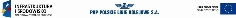 Składając ofertę postępowaniu o udzielenie zamówienia publicznego pn.Sprawowanie nadzoru inwestorskiego nad realizacją zadania inwestycyjnego w ramach projektu p.n.: „Utworzenie transportowych węzłów integrujących wraz ze ścieżkami pieszo-rowerowymi i rozwojem sieci publicznego transportu zbiorowego na terenie Chojnicko-Człuchowskiego Miejskiego Obszaru Funkcjonalnego, przedstawiamy osoby, które zostaną skierowane do realizacji zamówienia.WYKAZ OSÓB SKIEROWANYCH PRZEZ WYKONAWCĘ DO REALIZACJI ZAMÓWIENIA:........................................................................................................(podpis***,  miejscowość, data)Załącznik nr 8A do SIWZ - Wzór oświadczeniaOświadczenie Wykonawcy Dotyczące braku wydania prawomocnego wyroku sądu lub ostatecznej decyzji administracyjnej
Na potrzeby postępowania o udzielenie zamówienia publicznego na sprawowanie nadzoru inwestorskiego nad realizacją zadania inwestycyjnego w ramach projektu p.n.: „Utworzenie transportowych węzłów integrujących wraz ze ścieżkami pieszo-rowerowymi i rozwojem sieci publicznego transportu zbiorowego na terenie Chojnicko-Człuchowskiego Miejskiego Obszaru Funkcjonalnego, prowadzonego przez Gminę Miejską Chojnice,, oświadczam, że:nie wydano wobec …………………………………………………(oznaczenie Wykonawcy) prawomocnego wyroku sądu lub ostatecznej decyzji administracyjnej o zaleganiu w uiszczaniu podatków, opłat lub składek na ubezpieczenia społeczne lub zdrowotne*wydano wobec …………………………………………………………………..(oznaczenie Wykonawcy) prawomocny wyrok sądu* lub ostateczną decyzję administracyjną* o zaleganiu w uiszczaniu podatków, opłat lub składek na ubezpieczenia społeczne lub zdrowotne*……………………………………………………………………………………………………(wpisać sygnaturę wyroku/nr decyzji administracyjnej, datę wydania, czego dotyczy)W przypadku zaznaczenia pkt. 2 należy dołączyć dokumenty potwierdzające dokonanie płatności tych należności wraz z ewentualnymi odsetkami lub grzywnami lub zawarcie wiążącego porozumienia w sprawie spłat tych należności. ........................................................................................................ (podpis***,  miejscowość, data)Załącznik  nr 8B do SIWZ - Wzór oświadczeniaOświadczenie Wykonawcy Dotyczące braku orzeczenia tytułem środka zapobiegawczego zakazu ubiegania się o zamówienie publiczne
Na potrzeby postępowania o udzielenie zamówienia publicznego na sprawowanie nadzoru inwestorskiego nad realizacją zadania inwestycyjnego w ramach projektu p.n.: „Utworzenie transportowych węzłów integrujących wraz ze ścieżkami pieszo-rowerowymi i rozwojem sieci publicznego transportu zbiorowego na terenie Chojnicko-Człuchowskiego Miejskiego Obszaru Funkcjonalnego, prowadzonego przez Gminę Miejską Chojnice,, oświadczam, że:nie wydano wobec ………………………………………………………(oznaczenie Wykonawcy) orzeczenia tytułem środka zapobiegawczego zakazu ubiegania się o zamówienie publiczne*wydano wobec …………………………………………………………(oznaczenie Wykonawcy) orzeczenie tytułem środka zapobiegawczego zakazu ubiegania się o zamówienie publiczne *……………………………………………………………………………………………………(wpisać sygnaturę wyroku/nr decyzji administracyjnej, datę wydania, czego dotyczy)........................................................................................................ (podpis***,  miejscowość, data)*niepotrzebne skreślić*** Czytelny podpis(y) lub nieczytelny podpis wraz z pieczęcią(ami) imienną(ymi) osoby(osób) umocowanej(ych) do reprezentowania Wykonawcy zgodnie z:zapisami w dokumencie stwierdzającym status prawny Wykonawcy (odpis z właściwego rejestru lub zaświadczeniu o wpisie do ewidencji działalności gospodarczej), lubpełnomocnictwemZałącznik  nr 8C do SIWZ - Wzór oświadczeniaOświadczenie Wykonawcy Dotyczące braku prawomocnego wyroku skazującego w zakresie okreśLonym na podstawie art. 24 ust. 5 i 6 Pzp
Na potrzeby postępowania o udzielenie zamówienia publicznego na sprawowanie nadzoru inwestorskiego nad realizacją zadania inwestycyjnego w ramach projektu p.n.: „Utworzenie transportowych węzłów integrujących wraz ze ścieżkami pieszo-rowerowymi i rozwojem sieci publicznego transportu zbiorowego na terenie Chojnicko-Człuchowskiego Miejskiego Obszaru Funkcjonalnego, prowadzonego przez Gminę Miejską Chojnice,, oświadczam, że:wobec ………………………………………………………(oznaczenie Wykonawcy), którego reprezentuję/my brak wydania prawomocnego wyroku sądu skazującego za wykroczenie na karę ograniczenia wolności lub grzywny w zakresie określonym przez Zamawiającego na podstawie art. 24 ust. 5 pkt 5 i 6 ustawy Prawo zamówień publicznych;........................................................................................................ (podpis***,  miejscowość, data)___________________________________________________________________________*** Czytelny podpis(y) lub nieczytelny podpis wraz z pieczęcią(ami) imienną(ymi) osoby(osób) umocowanej(ych) do reprezentowania Wykonawcy zgodnie z:zapisami w dokumencie stwierdzającym status prawny Wykonawcy (odpis z właściwego rejestru lub zaświadczeniu o wpisie do ewidencji działalności gospodarczej), lubpełnomocnictwemZałącznik  nr 8D do SIWZ - Wzór oświadczeniaOświadczenie Wykonawcy O NIEZALEGANIU Z PODATKAMI I OPŁATAMI LOKALNYMI
Na potrzeby postępowania o udzielenie zamówienia publicznego na sprawowanie nadzoru inwestorskiego nad realizacją zadania inwestycyjnego w ramach projektu p.n.: „Utworzenie transportowych węzłów integrujących wraz ze ścieżkami pieszo-rowerowymi i rozwojem sieci publicznego transportu zbiorowego na terenie Chojnicko-Człuchowskiego Miejskiego Obszaru Funkcjonalnego, prowadzonego przez Gminę Miejską Chojnice,, oświadczam, że w celu potwierdzenia braku podstaw  wykluczenia  Wykonawcy z udziału w postępowaniu na podstawie § 5 pkt 9 Rozporządzeniem Ministra Rozwoju z dnia 26 lipca 2016 r. w sprawie rodzajów dokumentów, jakich może żądać   zamawiający od wykonawcy w postępowaniu o udzielenie zamówienia (Dz. U. z 2016r. poz. 1126) Wykonawca, którego reprezentuję/my  NIE   ZALEGA / ZALEGA* z opłacaniem  podatków i opłat lokalnych, o których mowa ustawie z dnia 12 stycznia 1991 r. o podatkach i opłatach lokalnych (Dz. U. 2016 r. poz. 716)......................................................................................................... (podpis***,  miejscowość, data)___________________________________________________________________________*niepotrzebne skreślić*** Czytelny podpis(y) lub nieczytelny podpis wraz z pieczęcią(ami) imienną(ymi) osoby(osób) umocowanej(ych) do reprezentowania Wykonawcy zgodnie z:zapisami w dokumencie stwierdzającym status prawny Wykonawcy (odpis z właściwego rejestru lub zaświadczeniu o wpisie do ewidencji działalności gospodarczej), lubpełnomocnictwemDni i miesiące – dni i miesiące kalendarzowe;Dokumentacja projektowa – dokumentacja opisana w rozdziale 2 Rozporządzenia Ministra Infrastruktury z dnia 2 września 2004 r. w sprawie szczegółowego zakresu 
i formy dokumentacji projektowej, specyfikacji technicznych wykonania i odbioru robót budowlanych oraz programu funkcjonalno-użytkowego, tj. projekt budowlany, projekt wykonawczy, przedmiar robót oraz informacja dotycząca bezpieczeństwa i ochrony zdrowia (tekst jednolity: Dz.U. 2013 poz. 1129);Dokumenty Wykonawcy Robót – w rozumieniu określonym w Umowie na Roboty;Harmonogram rzeczowo - finansowy realizacji Robót – sporządzony przez Wykonawcę harmonogram prezentujący poszczególne fazy i terminy realizacji Robót 
w sposób zapewniający dotrzymanie terminów realizacji umowy oraz zapewniający nieprzerwaną eksploatację linii kolejowej;HPPI – Harmonogram Pracy Personelu Inżyniera;Inżynier Projektu – pełnomocny przedstawiciel Wykonawcy, kierownik Zespołu Nadzoru Inwestorskiego, organizujący i zarządzający pracą całego Zespołu, jak i poszczególnych członków Personelu Wykonawcy;JEDZ – Jednolity Europejski Dokument Zamówienia sporządzony zgodnie z wzorem standardowego formularza określonego w rozporządzeniu wykonawczym Komisji Europejskiej wydanym na podstawie art. 59 ust 2 dyrektywy 2014/24/UE oraz art. 80 ust. 3 dyrektywy 2014/25/UE;KE – Komisja Europejska;Lider Projektu– Gmina Miejska Chojnice;Nadzór Autorski – podmiot wskazany przez Zamawiającego wykonujący obowiązki zgodnie art. 20 ust. 1 pkt. 4 ustawy Prawo Budowlane oraz wynikające z zawartej umowy na Nadzór Autorski;Nadzór Inwestorski – zespół osób Wykonawcy, działający pod kierownictwem Kierownika Projektu, wykonujący obowiązki przypisane Wykonawcy;Narada Koordynacyjna – zebranie uczestników procesu inwestycyjnego, odbywające się nie rzadziej jak jeden raz na dwa tygodnie, mające na celu omawianie wykonywanych w danym okresie robót i rozwiązywanie występujących problemów. W naradzie koordynacyjnej winni uczestniczyć co najmniej: Kierownik budowy, kierownicy robót poszczególnych branż i odcinków robót, koordynator Projektantów, Inżynier Projektu, Inspektorzy nadzoru poszczególnych branż, a także inne osoby, których obecność jest wymagana w danym czasie;Operat Kolaudacyjny - zbiór dokumentów budowy, przygotowanych przez Wykonawcę Robót w celu ich przekazania Zamawiającemu, stanowiący podstawę odbioru i oceny zgodności wykonanych Robót z dokumentacją projektową;OT - dowód księgowy przyjęcia nowego środka trwałego; Partnerzy Projektu – PKP Polskie Linie Kolejowe S.A., Gmina Miejska Człuchów, Powiat Chojnicki;PFU – Program Funkcjonalno-Użytkowy;Plac budowy– teren, przeznaczony do prowadzenia Robót wraz z przestrzenią zajmowaną przez urządzenia zaplecza budowy;Projekt -  „Utworzenie transportowych węzłów integrujących wraz ze ścieżkami pieszo-rowerowymi i rozwojem sieci publicznego transportu zbiorowego na terenie Chojnicko-Człuchowskiego Miejskiego Obszaru Funkcjonalnego”;Rada Budowy - zebranie uczestników wszystkich stron procesu inwestycyjnego obejmującego zadania w ramach całego Projektu (poza zadaniem V), odbywające się nie rzadziej jak jeden raz w miesiącu, mające na celu koordynację usług, dostaw i robót budowlanych, jak i rozstrzyganie zasadniczych problemów związanych z realizacją Projektu jako całości. W Radzie Budowy winni uczestniczyć co najmniej: uprawomocnieni przedstawiciele Wykonawców, Kierownicy budowy, Inżynier Projektu, oraz upoważnieni przedstawiciele Zamawiającego i Partnerów Projektów w zakresie zadań im podległych, a także inne osoby, których obecność jest wymagana w danym czasie, np. koordynator Projektantów; kierownicy robót poszczególnych branż i odcinków robót, Inspektorzy nadzoru poszczególnych branż;RCO – Rozbicie Ceny Ofertowej;Robota Budowlana / Robota – wykonanie albo  zaprojektowanie i wykonanie robót budowlanych (objętych zakresem Zadania inwestycyjnego, opisanym w załączniku nr 1) określonych w przepisach  wydanych na podstawie art. 2c Ustawy Pzp lub obiektu budowlanego, a także  realizacja obiektu budowlanego, za pomocą dowolnych środków, zgodnie z  wymaganiami określonymi przez Zamawiającego;STWiORB – Specyfikacje Techniczne Wykonania i Odbioru Robót Budowlanych;UE – Unia Europejska;Ustawa lub Ustawa Pzp - ustawa z dnia 29 stycznia 2004 r. - Prawo zamówień publicznych (tj. Dz.U. z 2015 r. poz. 2164 ze zmianami);Ustawa o transporcie kolejowym - ustawa z dnia 28 marca 2003 r. 
o transporcie kolejowym (tj. Dz.U. 2015, poz. 1297 z późn. zm.);Ustawa Prawo budowlane - ustawa z dnia 7 lipca 1994 r. Prawo budowlane (tj. Dz. U. z 2016 r. poz. 290);Zamawiający – uczestnicy Projektu: Gmina Miejska Chojnice, Powiat Chojnicki oraz PKP Polskie Linie Kolejowe S.A.; Zamówienie- należy przez to rozumieć, w myśl Ustawy, zamówienie publiczne, którego przedmiot został w sposób szczegółowy opisany w niniejszej SIWZ;Zaprojektuj i wybuduj – sposób wykonania zadania inwestycyjnego polegający na kompleksowej realizacji zadania poprzez jego zaprojektowanie (w oparciu o PFU) 
i zrealizowanie robót budowlanych, w oparciu o opracowaną i zatwierdzoną dokumentację projektową;Zespół Oceny Projektów Inwestycyjnych - zespół specjalistów wspomagający Zamawiającego w  ocenie dokumentacji przekazywanej, która to ocena jest podstawą do odbioru elementów zamówienia.Lp.Zespół Nadzoru Inwestorskiego Zespół Nadzoru Inwestorskiego 1Nazwa stanowiskaInżynier Projektu Wymagane minimalne kwalifikacje i doświadczenie:minimum 3 lat doświadczenia na stanowisku Kierownika Zespołu Inspektorów Nadzoru Inwestorskiego/Inżyniera Kontraktu/Inżyniera Rezydenta/ Kierownika Projektu/ Inwestora Zastępczego lub równorzędnym w zakresie zarządzania projektami inwestycyjnymi;w ciągu ostatnich 5 lat liczonych do upływu terminu składania Ofert w postępowaniu zdobył doświadczenie w zakresie zarządzania projektami, na stanowiskach, o których mowa powyżej,  na minimum 1inwestycji o wartości minimum 15 mln PLN brutto.2Nazwa stanowiskaInspektor nadzoru w specjalności konstrukcyjno – budowlanejWymagane minimalne kwalifikacje i doświadczenie:uprawnienia budowlane bez ograniczeń do kierowania robotami budowlanymi lub do projektowania i kierowania robotami budowlanymi w danej specjalności; w ciągu ostatnich 5 lat liczonych do terminu składania Ofert w postępowaniu zdobył  minimum 3 letnie doświadczenie polegające na pełnieniu funkcji kierownika budowy, kierownika robót lub inspektora nadzoru, w tym w zakresie minimum 1 inwestycji infrastrukturalnej lub kubaturowej o wartości minimum 10 mln PLN brutto;posiada kwalifikacje, o których mowa w art. 37c Ustawy z dnia 23 lipca 2003 r. o ochronie zabytków i opiece nad zabytkami z późniejszymi zmianami, zgodnie z Rozporządzeniem Ministra Kultury i Dziedzictwa Narodowego z 14.10.2015r. w sprawie prowadzenia prac konserwatorskich, prac restauratorskich, robót budowlanych.(…) - Dz.U. 2015, poz. 1978.3Nazwa stanowiskaInspektor nadzoru w specjalności inżynieryjnej kolejowej w zakresie kolejowych obiektów budowlanychWymagane minimalne kwalifikacje i doświadczenie:uprawnienia budowlane do kierowania robotami budowlanymi lub do projektowania i kierowania robotami budowlanymi w danej specjalności; w ciągu ostatnich 5 lat liczonych do upłynięcia terminu składania Ofert w postępowaniu zdobył  minimum 3 letnie doświadczenie polegające na pełnieniu funkcji kierownika budowy, kierownika robót lub inspektora nadzoru w zakresie minimum 1 inwestycji obejmującej kolejowe obiekty budowlane. Nazwa nakładuGmina Miejska ChojnicePKP PLK S.APowiat ChojnickiDokumentacja projektowa (w tym nadzór autorski) 849 633,00783 265,9777 935,65Roboty budowlane17 930 160,3816 937 077,223 191 458,54Zakup taboru autobusowego9 225 000,000,000,00System roweru miejskiego480 841,750,000,00Lp.KryteriumWaga1.Cena 60 %2.Doświadczenie osób wyznaczonych do realizacji zamówienia40%RAZEM:100 %PodkryteriaWartość punktowaDoświadczenie Inżyniera Projektu – podkryterium 1 (PK1)Maksymalnie 20 pktDoświadczenie Inspektora Nadzoru w specjalności konstrukcyjno-budowlanej – podkryterium 2 (PK2)Maksymalnie 10 pktDoświadczenie Inspektora w zakresie kolejowych obiektów budowlanych – podkryterium 3 (PK3)Maksymalnie 10 pktPodkryterium 1Podkryterium 1Liczba punktów1. Posiadanie minimum 6 lat doświadczenia w pełnieniu funkcji Kierownika Zespołu Inspektora Nadzoru Inwestorskiego/Inżyniera Kontraktu/ Kierownika Projektu/ Inwestora Zastępczego lub równorzędnym w zakresie zarządzania projektami inwestycyjnymi;10 pkt2. W ciągu ostatnich 10 lat liczonych do terminu składania ofert w postępowaniu zdobył doświadczenie w zakresie zarządzania projektami, na stanowiskach, o których mowa powyżej, na więcej niż 1 (jednej) inwestycji, o wartości nie mniejszej jak 15 mln PLN brutto.2 pkt za każdą inwestycję spełniającą wskazane parametry, max. 6 pkt.3W ciągu ostatnich 10 lat liczonych do terminu składania ofert w postępowaniu zdobył doświadczenie w zakresie zarządzania projektami inwestycyjnymi na minimum 1 (jednej) inwestycji związanej z budową/przebudową stacji kolejowej.4 pktSuma D120 pktPodkryterium 2Podkryterium 2Liczba punktów1. W ciągu ostatnich  10 lat, liczonych do terminu składania ofert w postępowaniu, zdobył  minimum 5 letnie doświadczenie polegające na pełnieniu funkcji Kierownika budowy, Kierownika robót lub Inspektora nadzoru w zakresie inwestycji infrastrukturalnych lub obiektów kubaturowych 6 pkt2.W ciągu ostatnich  10 lat, liczonych do terminu składania ofert w postępowaniu, zdobył doświadczenie polegające na pełnieniu funkcji kierownika budowy, kierownika robót lub inspektora nadzoru na więcej niż 1-ej inwestycji o wartości minimum 10,0 mln zł.2 pkt za doświadczenie na minimum 2-ch inwestycjach,4 pkt. za doświadczenie na minimum 4-ch inwestycjachSuma D210 pktPodkryterium 3Podkryterium 3Liczba punktów1. W ciągu ostatnich  10 lat liczonych do terminu składania ofert w postępowaniu zdobył minimum 5 letnie doświadczenie zawodowe w zakresie kierowania lub nadzorowania robotami w zakresie kolejowych obiektów budowlanych6pkt2. Pełnienie funkcji kierownika budowy, kierownika robót lub inspektora nadzoru przy robotach obejmujących budowę/przebudowę stacji kolejowej w zakresie peronów z budową/przebudową lub remontem co najmniej czterech torów głównych, przy wykonywaniu robót  przy ruchu pociągów na tej stacji.  2 pkt za jedną inwestycję spełniającą wskazane parametry, 4 pkt za dwie inwestycje jw.Suma D310 pktNR SPRAWY:ZAMAWIAJĄCY:1)	Gmina Miejska Chojnice, Stary Rynek 1, 89-600 Chojnice2)	Powiat Chojnicki z siedzibą w Chojnicach ul. 31 Stycznia 56, 89-600 Chojnice3)	PKP Polskie Linie Kolejowe S.A. ul. Dyrekcyjna 2-4, 80-852 GdańskZAMAWIAJĄCY:1)	Gmina Miejska Chojnice, Stary Rynek 1, 89-600 Chojnice2)	Powiat Chojnicki z siedzibą w Chojnicach ul. 31 Stycznia 56, 89-600 Chojnice3)	PKP Polskie Linie Kolejowe S.A. ul. Dyrekcyjna 2-4, 80-852 GdańskWYKONAWCA:****PodziałProcentowy udział 
w całości kosztówWartość nettoPodatek VATCena bruttoMiasto Chojnice45,88 %PKP PLK S.A. 45,89 %Powiat Chojnicki8,27 %Razem100,00 %PodziałProcentowy udział 
w całości kosztówWartość nettoPodatek VATCena bruttoZadanie I - PKP PLK S.A.45,89 %Zadanie II16,06 %Zadanie III26,61 %Zadanie IV1,38 %Zadanie VII1,83 %Miasto Chojnice – razem zadania II, III, IV, VII i VIII45,88 %Zadanie VI - Powiat Chojnicki8,23 %Razem całość oferty100,00 %PodziałProcentowy udział 
w całości kosztówWartość nettoPodatek VATCena bruttoMiasto Chojnice45,88 %PKP PLK S.A. 45,89 %Powiat Chojnicki8,23 %Razem100,00 %NR SPRAWY:ZAMAWIAJĄCY:1)	Gmina Miejska Chojnice, Stary Rynek 1, 89-600 Chojnice2)	Powiat Chojnicki z siedzibą w Chojnicach ul. 31 Stycznia 56, 89-600 Chojnice3)	PKP Polskie Linie Kolejowe S.A. ul. Dyrekcyjna 2-4, 80-852 GdańskZAMAWIAJĄCY:1)	Gmina Miejska Chojnice, Stary Rynek 1, 89-600 Chojnice2)	Powiat Chojnicki z siedzibą w Chojnicach ul. 31 Stycznia 56, 89-600 Chojnice3)	PKP Polskie Linie Kolejowe S.A. ul. Dyrekcyjna 2-4, 80-852 GdańskWYKONAWCA:NR SPRAWY:ZAMAWIAJĄCY:1)	Gmina Miejska Chojnice, Stary Rynek 1, 89-600 Chojnice2)	Powiat Chojnicki z siedzibą w Chojnicach ul. 31 Stycznia 56, 89-600 Chojnice3)	PKP Polskie Linie Kolejowe S.A. ul. Dyrekcyjna 2-4, 80-852 GdańskZAMAWIAJĄCY:1)	Gmina Miejska Chojnice, Stary Rynek 1, 89-600 Chojnice2)	Powiat Chojnicki z siedzibą w Chojnicach ul. 31 Stycznia 56, 89-600 Chojnice3)	PKP Polskie Linie Kolejowe S.A. ul. Dyrekcyjna 2-4, 80-852 GdańskWYKONAWCA:L.p.Nazwa, rodzaj i charakterystyka usługi / zamówieniaNazwa podmiotu, na rzecz którego usługa została wykonanaPrzedmiot wykonywanych zamówień ( z opisem usług pozwalającym na weryfikację spełnienia warunków udziału w Postepowaniu określonych w pkt. 5.6 SIWZ)Wartość usług objętych zamówieniem – brutto [PLN]Termin realizacji 
usługi / zamówieniaTermin realizacji 
usługi / zamówieniaL.p.Nazwa, rodzaj i charakterystyka usługi / zamówieniaNazwa podmiotu, na rzecz którego usługa została wykonanaPrzedmiot wykonywanych zamówień ( z opisem usług pozwalającym na weryfikację spełnienia warunków udziału w Postepowaniu określonych w pkt. 5.6 SIWZ)Wartość usług objętych zamówieniem – brutto [PLN]Rozpoczęcia (miesiąc/rok)Zakończenia (miesiąc/rok)1.2.3.NR SPRAWY:ZAMAWIAJĄCY:1)	Gmina Miejska Chojnice, Stary Rynek 1, 89-600 Chojnice2)	Powiat Chojnicki z siedzibą w Chojnicach ul. 31 Stycznia 56, 89-600 Chojnice3)	PKP Polskie Linie Kolejowe S.A. ul. Dyrekcyjna 2-4, 80-852 GdańskZAMAWIAJĄCY:1)	Gmina Miejska Chojnice, Stary Rynek 1, 89-600 Chojnice2)	Powiat Chojnicki z siedzibą w Chojnicach ul. 31 Stycznia 56, 89-600 Chojnice3)	PKP Polskie Linie Kolejowe S.A. ul. Dyrekcyjna 2-4, 80-852 GdańskWYKONAWCA:Lp.Imię i nazwiskoInformacje na temat kwalifikacji zawodowychInformacje na temat uprawnieńInformacje na temat doświadczeniaInformacje na temat wykształceniaZakres wykonywanych czynnościPodstawa dysponowania (np. umowa o pracę/umowa zlecenie/umowa o dzieło)XInżynier ProjektuXInspektor nadzoru w specjalności konstrukcyjno – budowlanejXInspektor nadzoru w specjalności inżynieryjnej kolejowej w zakresie kolejowych obiektów budowlanychNR SPRAWY:ZAMAWIAJĄCY:1)	Gmina Miejska Chojnice, Stary Rynek 1, 89-600 Chojnice2)	Powiat Chojnicki z siedzibą w Chojnicach ul. 31 Stycznia 56, 89-600 Chojnice3)	PKP Polskie Linie Kolejowe S.A. ul. Dyrekcyjna 2-4, 80-852 GdańskZAMAWIAJĄCY:1)	Gmina Miejska Chojnice, Stary Rynek 1, 89-600 Chojnice2)	Powiat Chojnicki z siedzibą w Chojnicach ul. 31 Stycznia 56, 89-600 Chojnice3)	PKP Polskie Linie Kolejowe S.A. ul. Dyrekcyjna 2-4, 80-852 GdańskWYKONAWCA:NR SPRAWY:ZAMAWIAJĄCY:1)	Gmina Miejska Chojnice, Stary Rynek 1, 89-600 Chojnice2)	Powiat Chojnicki z siedzibą w Chojnicach ul. 31 Stycznia 56, 89-600 Chojnice3)	PKP Polskie Linie Kolejowe S.A. ul. Dyrekcyjna 2-4, 80-852 GdańskZAMAWIAJĄCY:1)	Gmina Miejska Chojnice, Stary Rynek 1, 89-600 Chojnice2)	Powiat Chojnicki z siedzibą w Chojnicach ul. 31 Stycznia 56, 89-600 Chojnice3)	PKP Polskie Linie Kolejowe S.A. ul. Dyrekcyjna 2-4, 80-852 GdańskWYKONAWCA:NR SPRAWY:ZAMAWIAJĄCY:1)	Gmina Miejska Chojnice, Stary Rynek 1, 89-600 Chojnice2)	Powiat Chojnicki z siedzibą w Chojnicach ul. 31 Stycznia 56, 89-600 Chojnice3)	PKP Polskie Linie Kolejowe S.A. ul. Dyrekcyjna 2-4, 80-852 GdańskZAMAWIAJĄCY:1)	Gmina Miejska Chojnice, Stary Rynek 1, 89-600 Chojnice2)	Powiat Chojnicki z siedzibą w Chojnicach ul. 31 Stycznia 56, 89-600 Chojnice3)	PKP Polskie Linie Kolejowe S.A. ul. Dyrekcyjna 2-4, 80-852 GdańskWYKONAWCA:NR SPRAWY:ZAMAWIAJĄCY:1)	Gmina Miejska Chojnice, Stary Rynek 1, 89-600 Chojnice2)	Powiat Chojnicki z siedzibą w Chojnicach ul. 31 Stycznia 56, 89-600 Chojnice3)	PKP Polskie Linie Kolejowe S.A. ul. Dyrekcyjna 2-4, 80-852 GdańskZAMAWIAJĄCY:1)	Gmina Miejska Chojnice, Stary Rynek 1, 89-600 Chojnice2)	Powiat Chojnicki z siedzibą w Chojnicach ul. 31 Stycznia 56, 89-600 Chojnice3)	PKP Polskie Linie Kolejowe S.A. ul. Dyrekcyjna 2-4, 80-852 GdańskWYKONAWCA: